招 标 文 件采购项目编号：以系统生成为准采购项目名称：成都农业科技职业学院农业类专业实践教学条件建设提升设备设施采购项目中国•四川（成都）     成都农业科技职业学院、四川慧采招标代理有限公司共同编制二〇二一年五月目  录第1章	投标邀请	2第2章	投标人须知	5第3章	投标文件格式	26第4章	投标人和投标产品的资格、资质性及其他具有类似效力的要求	56第5章	投标人应当提供的资格、资质性及其他具有类似效力的要求的相关证明材料	60第6章	技术、商务及其他要求	63第7章	评标办法	91第8章	拟签订的合同文本	105 投标邀请四川慧采招标代理有限公司受成都农业科技职业学院的委托，就成都农业科技职业学院农业类专业实践教学条件建设提升设备设施采购项目进行国内公开招标，兹邀请符合招标要求的供应商参加投标。采购项目编号：以系统生成为准采购项目名称：成都农业科技职业学院农业类专业实践教学条件建设提升设备设施采购项目资金来源：财政性资金，已落实。采购内容：本项目采购内容为成都农业科技职业学院农业类专业实践教学条件建设提升设备设施采购，本项目共分为2个包件：包1：分子生物中心设备设施；包2：中兽药研究所与畜牧研究所设备设施；详细的技术、商务要求见第6章。供应商可选择一个或多个包件进行投标，选择多个包件进行投标的，必须按包件制作投标文件和开标一览表，并响应招标文件的要求。供应商应具备的资格条件：包1、包2：1、具有独立承担民事责任的能力；2、具有良好的商业信誉和健全的财务会计制度；3、具有履行合同所必需的设备和专业技术能力；4、具有依法缴纳税收和社会保障资金的良好记录；5、参加本次政府采购活动前三年内，在经营活动中没有重大违法记录；6、法律、行政法规规定的其他条件；7、采购人根据采购项目提出的特殊条件：（1）按招标文件要求报名成功；（2）根据《关于在政府采购活动中查询及使用信用记录有关问题的通知》（财库〔2016〕125号）的要求，采购代理机构将通过“信用中国”网站（www.creditchina.gov.cn）、“中国政府采购网”网站（www.ccgp.gov.cn）等渠道查询供应商在开标当日之前的信用信息记录并保存信用记录结果网页截图，拒绝列入失信被执行人、重大税收违法案件当事人名单、政府采购严重违法失信行为记录名单的供应商参加本项目的采购活动；（3）不属于其他国家相关法律法规规定的禁止参加投标的供应商。资格条件要求详见本文件第4章，资格条件证明材料详见本文件第5章。本项目各包件均不接受联合体投标。招标文件发售时间及地点招标文件发售时间：自2021年6月1日至2021年6月7日9:00-17:00（北京时间，法定节假日除外）。招标文件售价：人民币200元/份。现场购买或邮件购买(含邮寄费，招标文件售后不退，投标资格不得转让)。若供应商选择通过网络获取电子招标文件的则不收取费用。邮件购买的请将汇款凭证、购买招标文件须提供的资料、单位名称、联系人、联系方式、邮箱地址、所购采购项目名称等信息传至采购代理机构。招标文件发售地点：成都市青羊区光华东三路486号5栋7层709号（中铁西城写字楼）。供应商在购买招标文件时须携带下列有效证明文件：单位介绍信或委托书原件及经办人身份证复印件。供应商购买招标文件时必须如实认真填写项目信息及供应商信息；若因供应商提供的错误信息，对自身投标事宜造成影响的，由供应商自行承担责任（供应商欲修改报名信息，请于保证金截止日前到采购代理机构重新填写报名登记表）。投标截止时间和开标时间：2021年6月22日10:30（北京时间）。投标文件应在开标当日投标截止时间之前送达开标地点，本次招标不接受以电子邮件、传真方式递交的投标文件。本次招标接收邮寄的投标文件，代理机构签收邮件不等于签收了投标文件，投标文件包装、密封和标注符合招标文件要求方可进行签收，否则，投标人未在截止时间前将投标文件邮寄到达我公司的或者因邮寄破损或者因邮寄信息不清楚造成的提前误拆、不符合招标文件要求而被拒收等不利情形及风险，由投标人自行承担，采购代理机构均不承担任何责任。请投标人按时参与本项目的开标，投标人未参加开标的，视同认可开标结果。投标文件递交地点及开标地点：成都市青羊区光华东三路486号5栋7层709号（中铁西城写字楼）四川慧采招标代理有限公司。本投标邀请在四川政府采购网上以公告形式发布，公告期限为发布之日起5个工作日。本项目支持中小企业信用融资（详见第2章投标人须知）。联系方式采 购 人：成都农业科技职业学院联 系 人：刘老师 联系电话：028-82734353通讯地址：成都市温江区德通桥路392号采购代理机构：四川慧采招标代理有限公司开户银行：哈尔滨银行股份有限公司成都温江支行帐    号：18010000001447211 通讯地址：成都市青羊区光华东三路486号5栋7层709号（中铁西城写字楼）联 系 人：李先生电话传真：028-82753723电子邮件：2725928110@qq.com2021年5月31日 投标人须知 投标人须知前附表 总  则适用范围本招标文件仅适用于本次公开招标采购项目。有关定义“采购人”和“甲方”系指依法进行政府采购的国家机关、事业单位、团体组织。本项目的采购人是成都农业科技职业学院。“采购代理机构”系指根据采购人的委托依法办理招标事宜的采购机构。本项目的采购代理机构是四川慧采招标代理有限公司。“投标人”系指响应招标、参加投标竞争的法人、其他组织或者自然人。本招标文件按日计算期间的，开始当天不计入，从次日开始计算。期限的最后一日是国家法定节假日的，顺延到节假日后的次日为期限的最后一日。投标费用投标人应自行承担参加投标的全部费用。充分、公平竞争保障措施1.提供相同品牌产品处理。提供相同品牌产品且通过资格审查、符合性审查的不同投标人参加同一合同项下投标的，按一家投标人计算，评审后得分最高的同品牌投标人获得中标人推荐资格；评审得分相同的，由采购人或者采购人委托评标委员会按照招标文件规定的方式确定一个投标人获得中标人推荐资格，招标文件未规定的采取随机抽取方式确定，其他同品牌投标人不作为中标候选人。 非单一产品采购项目，采购人应当根据采购项目技术构成、产品价格比重等合理确定核心产品，并在招标文件中载明。多家投标人提供的核心产品品牌相同的，按前款规定处理。本项目核心产品为：包1：多功能成像系统；包2：液相色谱－质谱联用仪。2.利害关系投标人处理。单位负责人为同一人或者存在直接控股、管理关系的不同投标人不得参加同一合同项下的政府采购活动。（提供承诺函原件加盖投标人公章，可以与其他承诺一并进行承诺。）3.利害关系授权代表处理。两家以上的供应商不得在同一合同项下的采购项目中，委托同一个自然人、同一家庭的人员、同一单位的人员作为其授权代表，否则，其投标文件作为无效处理。（提供承诺函原件加盖投标人公章，可以与其他承诺一并进行承诺。）4.前期参与投标人处理。为采购项目提供整体设计、规范编制或者项目管理、监理、检测等服务的投标人，不得再参加该采购项目的其他采购活动。投标人为采购人、采购代理机构在确定采购需求、编制招标文件过程中提供咨询论证，其提供的咨询论证意见成为招标文件中规定的投标人资格条件、技术服务商务要求、评标因素和标准、政府采购合同等实质性内容条款的，视同为采购项目提供规范编制。（提供承诺函原件加盖投标人公章，可以与其他承诺一并进行承诺。）5.供应商实际控制人或者中高级管理人员，同时是采购代理机构工作人员，不得参与本项目政府采购活动。（提供承诺函原件加盖投标人公章，可以与其他承诺一并进行承诺。）6.供应商与采购代理机构存在关联关系，或者是采购代理机构的母公司或子公司，不得参加本项目政府采购活动。（提供承诺函原件加盖投标人公章，可以与其他承诺一并进行承诺。）7.回避。政府采购活动中，采购人员及相关人员与供应商有下列利害关系之一的，应当回避：（1）参加采购活动前3年内与供应商存在劳动关系；（2）参加采购活动前3年内担任供应商的董事、监事；（3）参加采购活动前3年内是供应商的控股股东或者实际控制人；（4）与供应商的法定代表人或者负责人有夫妻、直系血亲、三代以内旁系血亲或者近姻亲关系；（5）与供应商有其他可能影响政府采购活动公平、公正进行的关系。本项目政府采购活动中需要依法回避的采购人员是指采购人内部负责采购项目的具体经办工作人员和直接分管采购项目的负责人，以及采购代理机构负责采购项目的具体经办工作人员和直接分管采购活动的负责人。本项目政府采购活动中需要依法回避的相关人员是指评标委员会成员。供应商认为采购人员及相关人员与其他供应商有利害关系的，可以向采购代理机构书面提出回避申请，并说明理由。采购代理机构将及时询问被申请回避人员，有利害关系的被申请回避人员应当回避。招标文件招标文件的构成招标文件是投标人准备投标文件和参加投标的依据，同时也是评标的重要依据。招标文件用以阐明招标项目所需的资质、技术、服务及报价等要求、招标投标程序、有关规定和注意事项以及合同主要条款等。本招标文件包括以下内容：投标邀请；投标人须知；投标文件格式；投标人和投标产品的资格、资质性及其他类似效力要求；投标人应当提供的资格、资质性及其他类似效力要求的相关证明材料；招标项目技术、商务及其他要求；评标办法；拟签订的合同文本。招标文件的澄清和修改采购人或者采购代理机构可以依法对招标文件进行澄清或者修改。采购人或者采购代理机构可以对已发出的招标文件进行必要的澄清或者修改，但不得改变采购标的和资格条件。澄清或者修改的内容可能影响投标文件编制的，采购人或者采购代理机构应当在投标截止时间至少15日前，以书面形式将澄清或者修改的内容通知所有购买了招标文件的投标人，同时在四川政府采购网上发布更正公告。该澄清或者修改的内容为招标文件的组成部分。投标人要求对招标文件进行澄清的，均应按招标文件中的联系方式，以书面形式向采购人或者采购代理机构提出申请，但采购人或者采购代理机构可以决定是否采纳投标人的申请事项。答疑会和现场踏勘根据采购项目和具体情况，采购人或者采购代理机构认为有必要，可以组织召开标前答疑会或组织投标人对项目现场进行考察。答疑会或进行现场考察的时间，采购人或者采购代理机构将以书面形式通知所有购买了招标文件的投标人。 投标文件投标文件的语言投标人提交的投标文件以及投标人与采购人或者采购代理机构就有关投标的所有来往书面文件均须使用中文。投标文件中所附或引用的外文资料，应翻译成中文并加盖投标人公章后附在相关外文资料后面，若影响评审，则该部分外文资料为无效材料。投标人的法定代表人为外籍人士的，则法定代表人的签字或印章、护照除外。对不同文字文本投标文件的解释发生异议的，以中文文本为准，若投标人投标文件中提供的外文资料未翻译成中文，则将可视为无效材料。计量单位除技术规格及要求中另有规定外，本采购项目的投标均采用国家法定的计量单位。投标货币本次招标项目投标货币为人民币，报价以招标文件约定为准。联合体投标本项目各包件不接受联合体投标，投标人应以非联合体形式参加投标，否则作无效投标处理。进口产品本项目采购人已完成进口产品备案，允许采购进口产品，详见采购清单；但如果因信息不对称等原因，仍有满足需求的国内产品要求参与采购竞争的，采购人及其委托的采购代理机构不得对其加以限制，应当按照公平竞争原则实施采购。知识产权投标人应对以下有关知识产权进行承诺，否则作无效投标处理。投标人应保证在本项目使用的任何产品和服务（包括部分使用）时，不会产生因第三方提出侵犯其专利权、商标权或其它合法权益而引起的法律和经济纠纷，如因专利权、商标权或其它合法权益而引起法律和经济纠纷，由投标人承担所有相关责任。除非招标文件特别规定，采购人享有本项目实施过程中产生的知识成果及知识产权。投标人如欲在项目实施过程中采用自有知识成果，使用该知识成果后，投标人需提供开发接口和开发手册等技术文档，并承诺提供无限期技术支持，采购人享有永久使用权，同时需在投标文件中提供声明，并提供相关知识产权证明文件，否则视为投标人未在本项目实施过程中采用自有知识成果，不影响有效性。如采用投标人所不拥有的知识产权，则在投标报价中必须包括合法获取该知识产权的相关费用，采购人不再因投标人采用所不拥有的知识产权而另行支付任何费用。 根据《中华人民共和国政府采购法实施条例》第四十三条的规定，公告内容应当包括主要中标标的的名称、规格型号、数量、单价、服务要求以及评审专家名单。投标人需将投标文件中涉及商业秘密和知识产权的内容进行标注和说明。若未进行标注和说明的，视为全部内容均可公布，采购人或者采购代理机构对此不承担任何责任。投标文件的组成投标人编写的投标文件应包括资格性投标文件和其他投标文件两部分，分册装订，否则作无效投标处理。资格性投标文件用于资格审查，应包括投标人响应招标文件要求的资格条件的所有证明材料。（详见招标文件第4章、第5章）其他投标文件用于符合性审查和综合评审，包括投标人响应招标文件要求的资格条件以外的所有材料（详见招标文件第3章），包括下列部分：投标函技术偏离表商务应答表投标人基本情况表实施本项目的主要人员情况表项目实施方案中小企业声明函（如未提供的，不影响投标人投标文件的有效性）监狱企业证明材料（如未提供的，不影响投标人投标文件的有效性）残疾人福利性单位声明函（如未提供的，不影响投标人投标文件的有效性）知识产权承诺函★承诺函投标人认为需要提供的其他文件和资料开标一览表开标一览表单独密封提交，投标文件中可不装订该项内容。投标文件格式	投标人应严格按照招标文件第3章中提供的“投标文件格式”填写相关内容。对于没有格式要求的投标文件由投标人自行编写。投标报价投标人的报价是投标人响应招标项目要求的全部工作内容的价格体现，包括投标人完成本项目所需的一切费用。投标人对每一种货物及服务的报价，在合同履行过程中是固定不变的。投标保证金本项目不作要求。投标有效期投标有效期从提交投标文件的截止之日起90天。投标文件中必须载明投标有效期，投标文件中载明的投标有效期可以长于招标文件规定的期限，但不得短于招标文件规定期限，否则，其投标文件将按无效投标文件处理。因不可抗力事件，采购人可于投标有效期届满之前与投标人协商延长投标有效期。投标人拒绝延长投标有效期的，不得再参与该项目后续采购活动，但由此给投标人造成的损失，采购人可以自主决定是否可以给予适当补偿。投标人同意延长投标有效期的，投标人不能修改其投标文件。因采购人采购需求作出必要调整，采购人可于投标有效期届满之前与投标人协商延长投标有效期。投标人拒绝延长投标有效期的，不得再参与该项目后续采购活动，但由此给投标人造成的损失，采购人应当予以适当赔偿或者合理补偿。投标人同意延长投标有效期的，投标人不能修改其投标文件。投标文件的印制和签署资格性投标文件正本一份副本两份，正副本数量不足的按无效投标处理。资格性投标文件正本和副本应分别制作，分包件的应按包件分别制作。资格性投标文件封面上清楚地标明资格性投标文件、采购项目名称、项目编号、包件号及名称、供应商名称以及“正本”或“副本”字样。若正本和副本有不一致的内容，以正本书面投标文件为准。其他投标文件正本一份副本两份，正副本数量不足的按无效响应处理。其他投标文件正本和副本应分别制作，分包件的应按包件分别制作。其他投标文件封面上清楚地标明其他投标文件、采购项目名称、项目编号、包件号及名称、供应商名称以及“正本”或“副本”字样。若正本和副本有不一致的内容，以正本书面投标文件为准。投标文件的打印和书写清楚工整。投标文件编制目录并逐页编码。投标文件统一用A4幅面纸印制，另有规定除外。投标文件应在招标文件要求签字的地方签字或加盖印章（投标人为法人的，由其法定代表人或者代理人签字或加盖印章；投标人为其他组织的，由其负责人或者代理人签字或加盖印章；投标人为自然人的，由其本人或者代理人签字或加盖印章），要求加盖公章的地方加盖单位公章，不得使用专用章（如经济合同章、投标专用章等）或下属单位印章代替，本招标文件要求加盖公章均指要求加盖公章鲜章，否则，作无效投标处理，但招标文件另有规定的除外。投标文件中任何行间插字、涂改或增删，必须由投标人的法定代表人或其授权代表签字并盖供应商公章，否则，作无效投标处理，但招标文件另有规定的除外。投标文件正本和副本应当采用胶装方式装订成册，不得散装或者合页装订。投标文件应根据招标文件的要求制作，投标文件副本可采用正本的复印件。开标一览表应按招标要求在要求签字或加盖印章的地方签字或加盖印章，要求加盖公章的地方加盖公章，开标一览表应为原件，否则，作无效投标处理，但招标文件另有规定的除外。唱标的开标一览表与投标文件中的开标一览表（若提供）不一致的，以唱标的开标一览表为准。提供的电子文档为两份，一份为投标文件Word或WPS版本，一份为PDF版本。电子文档保存介质推荐使用USB闪存盘（U盘）。PDF版的电子文档可以为按招标文件要求制作完成并加盖相应公章及签名的投标文件的扫描件；也可为加盖了相应电子签名或电子印章的投标文件电子文档。若电子文档与书面投标文件有不一致的内容，以正本书面投标文件为准。投标文件、开标一览表和电子文档的包装、密封和标注（不属于本项目评标委员会评审范畴，由采购人、采购代理机构在接收时及时处理） 投标文件正本、副本的包装和密封、标注资格性投标文件和其他投标文件应按包件分别密封包装。每一个包装的最外层应标明采购项目名称、采购项目编号、包件号及名称、 “资格性投标文件”或“其他投标文件”、投标人名称，以及“开标时间之前不准启封” 或“20   年   月   日   :   前不准启封”的内容，并加盖投标人公章。开标一览表的包装和密封、标注为方便开标唱标，投标人应将开标一览表按包件分别制作并与投标文件分开单独包装，投标时，同时递交。每一个包装的最外层应标明采购项目名称、采购项目编号、包件号及名称、投标人名称，以及“开标时间之前不准启封” 或“20   年   月   日   :   前不准启封”的内容，并加盖投标人公章。电子文档的包装和密封、标注电子文档须单独密封包装，且包装最外层应清楚地标明采购项目名称、采购项目编号、包件号及名称、投标人名称以及“电子文档”字样，加盖投标人公章。投标时，与投标文件一起同时递交。投标文件的递交投标文件递交的地点、开标地点、开标时间及递交投标文件的截止时间详见“第1章投标邀请”，投标人应在投标截止时间之前将投标文件送达开标地点。投标截止时间以后送达的投标文件将不予接收，采购人、采购代理机构将告知投标人不予接收的原因。因招标文件的修改推迟投标截止日期的，按四川慧采招标代理有限公司书面通知修改的时间递交。递交投标文件时，报名投标人名称和招标文件的项目名称、编号与投标人名称和招标文件的项目名称、编号必须一致，否则采购人、采购代理机构应当拒收。本次招标接收邮寄的投标文件。邮寄的投标文件符合招标文件包装、密封和标注要求的，由采购代理代签并注明邮寄。资格性投标文件、其他投标文件、开标一览表、电子文档未按照招标文件要求包装、密封和标注的，采购人、采购代理机构应当拒收。投标人可以对不符合包装、密封和标注要求的投标文件进行修改完善后再次递交，但递交时间不得迟于招标文件规定的递交截止时间。投标文件的修改和撤回投标人在投标截止时间前，可以对所递交的投标文件进行补充、修改或者撤回，并书面通知采购人或者采购代理机构。补充、修改的内容应当按照招标文件要求签署、盖章、密封后，作为投标文件的组成部分。投标人修改或撤回的书面通知，应由其法定代表人或授权代理人签署并加盖投标人公章。修改或撤回的书面通知应按第2.4.12.条、第2.4.13.条规定进行编制、密封、标注，并在每个包装的最外层标明“修改投标文件”或“撤回投标”字样。在投标截止时间之后，投标人不得对其递交的投标文件做任何修改或撤回投标。 开标、评标和中标开标采购代理机构在招标文件规定的时间和地点组织公开开标，投标人法定代表或代理人参加并签到以证明其出席。采购人或者采购代理机构收到投标文件后，应当如实记载投标文件的送达时间和密封情况，签收保存，并向投标人出具签收回执。任何单位和个人不得在开标前开启投标文件。开标时，采购代理机构可以邀请有关人员参加。开标时，由投标人代表自行检查其自己递交的投标文件的密封情况，经确认无误后，由工作人员将投标人单独递交的“开标一览表”当众拆封，并由唱标人员按照招标文件规定的内容进行宣读，并加以记录。投标人代表确认投标文件情况，仅限于确认其自己递交的投标文件的密封情况，不得对其他投标人的投标文件的密封情况进行确认。唱标完毕，如投标人代表对宣读的“开标一览表”上的内容有异议的，应在获得开标会主持人同意后当场提出。如确实属于唱标人员宣读错了的，经现场监督人员核实后，当场予以更正。投标人代表对开标过程和开标记录有疑义，以及认为采购人、采购代理机构相关工作人员有需要回避的情形的，应当场提出询问或者回避申请。采购人、采购代理机构对投标人代表提出的询问或者回避申请应当及时处理。投标人未当场提出的，开标后质疑采购人或者采购代理机构不予受理。无论何种原因，在开标时没有宣读的报价在评标时不予考虑，采购代理机构对此不承担任何责任。开标程序开标会主持人按照招标文件规定的开标时间宣布开标，按照规定要求主持开标会。开标将按以下程序进行：宣布开标会开始。开标时间到，主持人宣布开标会开始，当众宣布参加开标会的主持人、唱标、监标（督）人、会议记录等招标工作人员，宣布参加投标的投标人名单。投标人代表对投标文件的密封情况进行检查并签字确认，主持人当众宣布检查投标文件的密封情况。投标人不足3家的，不得开标。开标唱标。主持人宣布唱标后，由招标工作人员按任意顺序对投标人的“开标一览表”当众进行拆封唱标，宣读投标人名称、投标报价，以及采购人认为合适的其他内容并加以记录。唱标时仅宣读投标报价，分项报价内容可以宣读或投影展示。唱标人员在唱标过程中，如遇有字迹不清楚或有明显错误的（未签字或加盖印章，未盖章，未报价除外），应即刻报告主持人，经现场核实后，主持人立即请投标人代表现场进行澄清或确认，但不得实质性修改报价。唱标完毕后投标人代表需现场对开标记录进行签字确认，投标人代表对唱标内容有异议的，可以当场提出，并要求会议记录人在开标记录中予以记录，不签字又不提出异议的，视同认可唱标内容和结果，且不得干扰、阻挠开（唱）标、评标工作。宣布开标会结束。主持人宣布开标会结束后，所有投标人代表应立即退场（招标文件要求投标人演示、介绍等的除外）。同时所有投标人应保持通讯畅通，以方便在评标过程中评标委员会要求投标人对投标文件的必要澄清、说明和纠正。评标结果请投标人在四川政府采购网上查询。评标（详见招标文件第7章）关于行贿犯罪档案查询 根据《最高人民检察院关于行贿犯罪档案查询工作的规定》和《关于在政府采购活动中全面开展行贿犯罪档案查询的通知》（川检会[2016]5号）的要求，供应商单位及其现任法定代表人、主要负责人不得具有行贿犯罪记录，否则供应商投标文件应当认定为无效。[供应商承诺单位及其现任法定代表人、主要负责人不存在行贿犯罪记录或者可以通过“中国裁判文书网”自行查询供应商及其现任法定代表人、主要负责人的行贿犯罪记录，提供查询网页截图（现任法定代表人、主要负责人为同一人的需进行情况说明）]。若存在行贿犯罪记录的，中标后未签订政府采购合同的，应当认定中标无效；中标后签订政府采购合同未履行的，应当认定中标无效，同时撤销政府采购合同；中标后签订政府采购合同且已经履行的，应当认定采购活动违法，由相关当事人承担赔偿责任。中标结果公告采购人或者采购代理机构应当自中标人确定之日起2个工作日内，在四川政府采购网上公告中标结果，招标文件应当随中标结果同时公告。中标结果公告内容应当包括采购人及其委托的采购代理机构的名称、地址、联系方式，项目名称和项目编号，中标人名称、地址和中标金额，主要中标标的的名称、规格型号、数量、单价、服务要求，中标公告期限，评审专家名单以及所有供应商投标文件资格、符合性检查情况、采用综合评分法时的总得分和分项汇总得分情况、评标结果等。在公告中标结果的同时，采购人或者采购代理机构应当向中标人发出中标通知书；对未通过资格审查的投标人，应当告知其未通过的原因；采用综合评分法评审的，还应当告知未中标人本人的评审得分与排序。中标公告期限自发布公告之日起1个工作日。中标通知书中标通知书为签订政府采购合同的依据，是合同的有效组成部分。投标人中标后，拒绝领取中标通知书的，采购代理机构将采取邮寄、快递方式按照投标人投标文件中的地址发出中标通知书，同时，中标通知书邮寄、快递发出之日起即视中标人已领取中标通知书。中标通知书发出后，采购人不得违法改变中标结果，中标人无正当理由不得放弃中标。中标通知书对采购人和中标人均具有法律效力。中标通知书发出后，采购人改变中标结果，或者中标人无正当理由放弃中标的，应当承担相应的法律责任。中标人的投标文件本应作为无效投标处理或者有政府采购法律法规规章制度规定的中标无效情形的，四川慧采招标代理有限公司在取得有权主体的认定以后，应当宣布发出的中标通知书无效，并收回发出的中标通知书（中标人也应当缴回），依法重新确定中标人或者重新开展采购活动。 招标代理服务费详见投标人须知前附表。 签订及履行合同签订合同采购人应当自中标通知书发出之日起30日内，按照招标文件和中标人投标文件的规定，与中标人签订书面合同。所签订的合同不得对招标文件确定的事项和中标人投标文件作实质性修改。采购人不得向中标人提出任何不合理的要求作为签订合同的条件。政府采购合同应当包括采购人与中标人的名称和住所、标的、数量、质量、价款或者报酬、履行期限及地点和方式、验收要求、违约责任、解决争议的方法等内容。中标人因不可抗力原因不能履行采购合同或放弃中标的，采购人可以与排在中标人之后第一位的中标候选人签订采购合同，以此类推。合同分包本项目经采购人同意，中标人可以依法采用分包方式履行合同，分包供应商履行的分包项目的品牌、规格型号及技术要求等，必须与中标的一致。分包履行合同的部分应当为采购项目的非主体、非关键性工作，不属于中标人的主要合同义务。采购合同实行分包履行的，中标人就采购项目和分包项目向采购人负责，分包供应商就分包项目承担责任。依据《政府采购促进中小企业发展管理办法》（财库[2020]46号）规定享受扶持政策获得政府采购合同的，小微企业不得将合同分包给大中型企业，中型企业不得将合同分包给大型企业。合同转包本项目严禁中标人将任何政府采购合同义务转包。本项目所称转包，是指中标人将政府采购合同义务转让给第三人，并退出现有政府采购合同当事人双方的权利义务关系，受让人（第三人）成为政府采购合同的另一方当事人的行为。中标人转包的，视同拒绝履行政府采购合同义务，将依法追究法律责任。采购人增加合同标的权利采购合同履行过程中，采购人需要追加与合同标的相同的货物或者服务的，在不改变合同其他条款的前提下，可以与中标人协商签订补充合同，但所有补充合同的采购金额不得超过原合同采购金额的百分之十。履约保证金中标人收到中标通知书后，签订合同前，须根据招标文件的规定向采购人交纳规定数额的履约保证金。如果中标人在规定的合同签订时间内，没有按照招标文件的规定交纳履约保证金，且又无正当理由的，视为拒签合同，采购人可以与排在中标人之后第一位的中标候选人签订采购合同，以此类推，或重新开展采购活动。履约保证金在中标人对合同规定义务履行完毕时全额退还（无息）；如果中标人未能履行合同规定的部分或全部义务，该保证金将视情况予以没收。合同公告采购人应当自政府采购合同签订（双方当事人均已签字盖章）之日起2个工作日内，将政府采购合同在省级以上人民政府财政部门指定的媒体上公告（四川政府采购网），但政府采购合同中涉及国家秘密、商业秘密的内容除外。合同备案采购人应当将政府采购合同副本自签订（双方当事人均已签字盖章）之日起七个工作日内通过四川政府采购网报同级财政部门备案。履行合同采购人与中标人应当根据合同的约定依法履行合同义务。政府采购合同的履行、违约责任和解决争议的方法等适用《中华人民共和国民法典》。验收严格按照政府采购相关法律法规以及财库[2016]205号的要求进行验收。 投标纪律要求投标人不得具有的情形提供虚假材料谋取中标；采取不正当手段诋毁、排挤其他投标人；与采购人或者采购代理机构、其他投标人恶意串通；向采购人或者采购代理机构、评标委员会成员行贿或者提供其他不正当利益；在招标过程中与采购人或者采购代理机构进行协商谈判；拒绝有关部门的监督检查或者向监督检查部门提供虚假情况。有上述情形之一的投标人，属于不合格投标人，其投标或中标资格将被取消。有下列情形之一的，视为投标人串通投标，其投标无效：不同投标人的投标文件由同一单位或者个人编制；不同投标人委托同一单位或者个人办理投标事宜；不同投标人的投标文件载明的项目管理成员或者联系人员为同一人；不同投标人的投标文件异常一致或者投标报价呈规律性差异；不同投标人的投标文件相互混装；保密投标截止时间前，采购人、采购代理机构和有关人员不得向他人透露已获取招标文件的潜在投标人的名称、数量以及可能影响公平竞争的有关招标投标的其他情况。 资金支付采购人将按照政府采购合同规定，及时向中标人支付采购资金。 询问、质疑和投诉询问、质疑、投诉的接收和处理严格按照《中华人民共和国政府采购法》、《中华人民共和国政府采购法实施条例》、《政府采购货物和服务招标投标管理办法》（财政部令第87号）、《政府采购质疑和投诉办法》、《财政部关于加强政府采购供应商投诉受理审查工作的通知》和《四川省政府采购供应商投诉处理工作规程》的规定办理。 其他本招标文件中所引相关法律制度规定以及政府采购政策，在政府采购过程中有变化的，按照变化后的相关法律制度规定及政府采购政策执行。本章和第7章中“1.总则、2.评标方法、3.评标程序”规定的内容条款，在本项目投标截止时间届满后，因相关法律制度规定及政府采购政策的变化导致不符合相关法律制度规定及政府采购政策的，直接按照变化后的相关法律制度规定及政府采购政策执行，本项目不再发布更正公告、招标文件不再做调整。本招标文件中未引用的相关法律制度规定，按照中华人民共和国政府采购法及其实施条例，以及其他相关的法律、规章的规定执行。国家或行业主管部门对投标人和采购产品的技术标准、质量标准和资格资质条件等有强制性规定的，投标人必须承诺符合其要求，否则作无效投标处理。根据成都市财政局 中国人民银行成都分行营业管理部关于印发《成都市中小企业政府采购信用融资暂行办法》和《成都市级支持中小企业政府采购信用融资实施方案》的通知（成财采[2019]17号）的要求，符合通知要求、有融资需求的供应商可根据成都市政府采购监督管理系统集中展示的融资机构及其“政采贷”产品，自行选择符合自身情况的“政采贷”银行及其产品，凭中标通知书向银行提出贷款意向申请。银行应及时按照有关规定完成对供应商的信用审查以及开设账户等相关工作。 投标文件格式一、本章所制投标文件格式，除格式中明确将该格式作为强制要求的外，一律不具有强制性，但是，投标人投标文件相关资料和本章所制格式不一致的，评标委员会将在评分时以投标文件不规范予以扣分处理。二、本章所制投标文件格式有关表格中的备注栏，由投标人根据自身投标情况作解释性说明，不作为必填项。开标一览表格式开标一览表密封包装最外层格式开标一览表采购项目名称：采购项目编号：包件号及名称：投标人名称：               （加盖公章）开标时间之前不准启封 或 20   年   月   日   :   前不准启封开标一览表采购项目名称：采购项目编号：包件号及名称：包1分子生物中心设备设施注：1.以上表格格式行可增减。2.投标人必须按“开标一览表”的格式及招标所需货物（含相关服务）（招标文件第6章）详细报出各类货物及服务的价格，不得漏报，否则视为已包含在投标总价中不再单独另行报价，不影响投标有效性。3.本表中品牌、制造商、规格型号填写明确具体，否则可能造成的投标无效等由投标人自行承担。4.报价应是招标文件要求的全部货物及服务的最终报价，包括人工费、运输、安装、国内税费、知识产权费（若有）、培训、招标代理等费用以及一切其它相关费用。5.“开标一览表”为多页的，每页均需加盖投标人公章，否则作无效投标处理。6. 唱标时仅宣读投标报价，分项报价内容可以宣读或投影展示。投标人名称（公章）：法定代表人或代理人（签字或加盖印章）：日  期：采购项目名称：采购项目编号：包件号及名称：包2中兽药研究所与畜牧研究所设备设施注：1.以上表格格式行可增减。2.投标人必须按“开标一览表”的格式及招标所需货物（含相关服务）（招标文件第6章）详细报出各类货物及服务的价格，不得漏报，否则视为已包含在投标总价中不再单独另行报价，不影响投标有效性。3.本表中品牌、制造商、规格型号填写明确具体，否则可能造成的投标无效等由投标人自行承担。4.报价应是招标文件要求的全部货物及服务的最终报价，包括人工费、运输、安装、国内税费、知识产权费（若有）、培训、招标代理等费用以及一切其它相关费用。5.“开标一览表”为多页的，每页均需加盖投标人公章，否则作无效投标处理。6. 唱标时仅宣读投标报价，分项报价内容可以宣读或投影展示。投标人名称（公章）：法定代表人或代理人（签字或加盖印章）：日  期： 资格性投标文件格式资格性投标文件密封包装最外层格式资格性投标文件采购项目名称：采购项目编号：包件号及名称：投标人名称：               （加盖公章） 开标时间之前不准启封 或 20   年   月   日   :   前不准启封资格性投标文件封面格式资格性投标文件（正本或副本）采购项目名称：采购项目编号：包件号及名称：投标人名称：                温馨提示：一、资格性投标文件正本一份、副本二份；二、资格性投标文件应密封包装；三、供应商提供的资格证明材料如发证机关有年检要求的则应通过年检，如有有效期的则应提供在有效期内的证明材料。资格性投标文件组成材料具有独立承担民事责任能力的证明材料按招标文件第5章“具有独立承担民事责任能力的证明材料复印件”的要求提供。具有良好的商业信誉和健全的财务会计制度的证明材料1、具有良好的商业信誉：按招标文件第5章“具有良好的商业信誉承诺函原件”的要求提供，可单独提供，也可按第3章“相关资格承诺函”格式内容与其他承诺内容一并提供。2、健全的财务会计制度：按招标文件第5章的要求提供。具备履行合同所必需的设备和专业技术能力的证明材料按招标文件第5章“具备履行合同所必需的设备和专业技术能力的证明材料”的要求提供，可单独提供，也可按第3章“相关资格承诺函”格式内容与其他承诺内容一并提供。具有依法缴纳税收和社会保障资金的良好记录的相关材料按招标文件第5章“具有依法缴纳税收和社会保障资金的良好记录的相关材料”的要求提供；证明材料为承诺函的，应提供承诺函原件加盖投标人公章。参加本次政府采购活动前三年内，在经营活动中没有重大违法记录的证明材料按招标文件第5章“参加本次政府采购活动前三年内，在经营活动中没有重大违法记录的证明材料”的要求提供。法律、行政法规规定的其他条件的证明材料按招标文件第5章中相关要求提供证明材料复印件或承诺函原件。提供承诺函原件的，可单独提供，也可按第3章“相关资格承诺函”格式内容与其他承诺内容一并提供。不属于其他国家相关法律法规规定的禁止参加投标的供应商按以下要求提供相关资格承诺函原件即可。相关资格承诺函采购项目名称：采购项目编号：包件号及名称：四川慧采招标代理有限公司：我单位作为本项目的投标人，我单位：1、在参加本次采购活动中，不存在与单位负责人为同一人或者存在直接控股、管理关系的其他供应商参与同一合同项下的政府采购活动的行为。或者1、在参加本次采购活动中，存在与单位负责人为同一人或者存在直接控股、管理关系的其他供应商参与同一合同项下的政府采购活动的行为，与单位负责人为同一人的供应商：　      ；与我单位存在直接控股、管理关系的相关供应商：　    （说明：填写 “（1）供应商名称１；（2）供应商名称２ ；（3）……”） 。2、在参加本次采购活动中，不存在和其他供应商在同一合同项下的采购项目中，同时委托同一个自然人、同一家庭的人员、同一单位的人员作为代理人的行为。3、在参加本次采购活动前，没有为采购项目提供整体设计、规范编制或者项目管理、监理、检测等服务。4、我方实际控制人或者中高级管理人员，不存在同时是采购代理机构工作人员的情形。5、我方与采购代理机构不存在关联关系，或者是采购代理机构的母公司或子公司。声明：我单位参加本次政府采购活动前三年内，在经营活动中没有重大违法记录。我单位具有良好的商业信誉。我单位具有履行合同所必需的设备和专业技术能力。我单位具备法律、行政法规规定的其他条件。我单位及其现任法定代表人、主要负责人不存在行贿犯罪记录。 我单位承诺对上述事项的真实性负责；如有虚假，我单位愿意承担相应的法律责任。投标人名称（公章）：法定代表人或代理人（签字或加盖印章）：日  期：注：1.投标人应针对上述内容根据自身实际情况据实进行承诺。2.投标人在参加政府采购活动前三年，政府采购合同履约过程中及其他经营活动履约过程中未依法履约被有关部门处罚（处理）的，不能认定为具有良好的商业信誉。3.重大违法记录，是指供应商因违法经营受到刑事处罚或者责令停产停业、吊销许可证或者执照、较大数额罚款等行政处罚。较大数额罚款的具体金额标准是：若采购项目所属行业行政主管部门对较大数额罚款金额标准有明文规定的，以所属行业行政主管部门规定的较大数额罚款金额标准；若采购项目所属行业行政主管部门对较大数额罚款金额标准未明文规定的，以四川省人民政府规定的行政处罚罚款听证标准，即《四川省行政处罚听证程序规定》（省政府令第317号）第四条：即本规定所称较大数额，是指对非经营活动中公民的违法行为处以罚款或者没收财产2000元以上、法人或者其他组织的违法行为处以罚款或者没收财产2万元以上；对在经营活动中的违法行为处以罚款或者没收财产5万元以上。国务院有关部门规定的较大数额标准低于前款规定的，从其规定。部分部门较大数额标准：公安部  较大数额罚款金额为1万元以上。依据：《公安机关办理行政案件程序规定》“在作出下列行政处罚决定之前，应当告知违法嫌疑人有要求举行听证的权利：（一）责令停产停业；（二）吊销许可证或者执照；（三）较大数额罚款；（四）法律、法规和规章规定违法嫌疑人可以要求举行听证的其他情形。前款第三项所称 “较大数额罚款 ”，是指对个人处以二千元以上罚款，对单位处以一万元以上罚款，对违反边防出境入境管理法律、法规和规章的个人处以六千元以上罚款。对依据地方性法规或者地方政府规章作出的罚款处罚，适用听证的罚款数额按照地方规定执行。”中国保险监督管理委员会保险机构及保险资产管理机构较大数额罚款金额为20万元以上、分支机构20万元以上；保险中介机构为 30万元以上、分支机构为 10万元；其他为100万元以上。依据：《中国保险监督管理委员会行政处罚程序规定》“中国保监会或者派出机构拟依法作出下列行政处罚的，应当在《行政处罚事先告知书》中一并告知当事人有要求举行听证的权利 :（一）对保险机构及保险资产管理机构法人处以 100万元以上的罚款或者对其分支机构处以 20万元以上的罚款；对保险中介机构法人处以 30万元以上的罚款或者对其分支机构处以 10万元以上的罚款；对其他法人、组织处以 100万元以上的罚款；（二）对个人处以 5万元以上的罚款；（三）限制业务范围；（四）责令停止接受新业务；（五）责令停业整顿；（六）吊销业务许可证；（七）撤销外国保险机构驻华代表机构；（八）撤销任职资格；（九）责令撤换外国保险机构驻华代表机构的首席代表；（十）禁止进入保险业；（十一）法律、行政法规和中国保监会规章规定可以要求听证的其他处罚。”海关  较大数额罚款金额为10万元以上。依据：《海关行政处罚听证办法》“海关作出暂停从事有关业务、撤销海关注册登记、对公民处 1万元以上罚款、对法人或者其他组织处 10万元以上罚款、没收有关货物、物品、走私运输工具等行政处罚决定之前，应当告知当事人有要求举行听证的权利；当事人要求听证的，海关应当组织听证。”财政机关  较大数额罚款金额为5万元以上。依据：《财政机关行政处罚听证实施办法》“财政机关在行政处罚案件调查终结后，对公民、法人或者其他组织依法作出下列行政处罚决定之前，应当告知当事人有要求举行听证的权利：（一）暂停会计师事务所经营业务；（二）暂停注册会计师执行业务；（三）吊销注册会计师证书；（四）吊销会计从业资格证书；（五）撤销会计师事务所；（六）取消政府采购业务代理资格；（七）较大数额罚款；（八）法律、法规和规章规定的其他应当告知听证权利的事项。财政部以及专员办作出罚款行政处罚的，其 “较大数额罚款 ”的标准为对公民作出 5000元以上罚款，对法人或者其他组织作出 5万元以上罚款。地方财政机关作出罚款行政处罚的，其“较大数额罚款 ”的标准按照各省、自治区、直辖市人大常委会或者人民政府的规定执行。”税务机关  较大数额罚款金额为1万元以上（含1万元）。依据：《税务行政处罚听证程序实施办法（试行）》“税务机关对公民作出2000元以上（含本数）罚款或者对法人或者其他组织作出1万元以上（含本数）罚款的行政处罚之前，应当向当事人送达《税务行政处罚事项告知书》，告知当事人已经查明的违法事实、证据、行政处罚的法律依据和拟将给予的行政处罚，并告知有要求举行听证的权利。”国家外汇管理局  较大数额罚款金额为100万元以上。依据：《国家外汇管理局行政处罚听证程序》“外汇局作出下列重大处罚决定前，应当告知当事人有要求举行听证的权利：（一）责令暂停或者停止经营结售汇业务；（二）责令暂停经营外汇业务或者吊销经营外汇业务许可证；（三）较大数额罚没款；（四）其他法律、行政法规规定应当举行听证的。前款（三）项所称较大数额罚没款，是指对自然人的违法行为处以5万元人民币以上，对法人或者其他经济组织经营活动中的违法行为处以100万元人民币以上的罚没款。”人民银行  较大数额罚款金额为县级支行5万元、地市级分行20万元、省级分行50万元、总行300万元以上。依据：《关于确定中国人民银行举行听证的较大数额罚款幅度的通知》注：有新标准的，以新标准为准。授权参加本次投标活动的投标人代表按以下要求提供法定代表人授权书原件及法定代表人身份证、代理人身份证复印件四川慧采招标代理有限公司：        （投标人全称）法定代表人____________ 授权委托_____________为我的代理人，参加贵单位组织的            项目（采购项目编号：          ）包件____的投标。代理人在本次招标中所签署的一切文件和处理的一切有关事宜，我公司均予承认，所产生的法律后果均由我单位承担。代理人无转委托权，本授权书自   年  月  日生效，特此声明。投标人名称（公章）：法定代表人（签字或加盖印章）：代理人（签字或加盖印章）：说明：1）上述证明文件在资格性投标文件中附有法定代表人身份证复印件和代理人身份证复印件（身份证两面均应复印）时才能生效，不允许粘贴。2）投标文件均由投标人法定代表人签字或加盖印章的，资格性投标文件中可不提供法定代表人授权委托书及代理人身份证复印件，但必须提供法定代表人身份证复印件。法定代表人身份证和代理人身份证样式（仅供参考）：其他投标文件格式其他投标文件密封包装最外层格式其他投标文件采购项目名称：采购项目编号：包件号及名称：投标人名称：              （加盖公章）  开标时间之前不准启封 或 20   年   月   日   :   前不准启封其他投标文件封面格式其他投标文件（正本或副本）采购项目名称：采购项目编号：包件号及名称：投标人名称：                温馨提示：一、其他投标文件正本一份、副本二份；二、其他投标文件应密封包装；三、供应商提供的资格证明材料如发证机关有年检要求的则应通过年检，如有有效期的则应提供在有效期内的证明材料。其他投标文件组成材料 投标函四川慧采招标代理有限公司：我方全面研究了“             ”项目的招标文件（采购项目编号：         ），决定参加贵单位组织的本项目包件___的投标。我方授权    （姓名、职务）代表我方  （投标单位的名称）全权处理本项目投标的有关事宜。1、我方自愿按照招标文件规定的各项要求向甲方提供所需货物及服务，投标总价见开标一览表。2、一旦我方中标，我方将严格履行合同规定的责任和义务，并完成项目的供货、安装、调试、并交付采购人验收、使用。3、本项目投标有效期为投标截止之日起90天。4、我方已详细阅读和审查了全部招标文件，包括修改文件（如有）以及全部相关资料和有关附件，并对上述文件均无异议。如对招标文件有异议，已经在投标截止时间届满前依法进行了维权救济，不存在对招标文件有异议的同时又参加投标以求侥幸中标或者为实现其他非法目的的行为。5、国家或行业主管部门对投标人和采购产品的技术标准、质量标准和资格资质条件等有强制性规定的，我方符合其要求。6、我方愿意提供贵单位可能另外要求的，与投标有关的文件资料，并保证我方已提供和将要提供的文件资料是真实、准确的。如本项目需要提供样品，则我方提供的样品即为中标后将要提供的中标产品，我方对样品的性能和质量负责，因样品存在缺陷或者不符合招标文件要求导致未能中标的，我方愿意承担相应不利后果。7、我方完全理解采购人不一定将合同授予最低报价的投标人的行为。8、若我方中标，我方承诺按照本招标文件约定支付招标代理服务费，否则视为虚假应标并承担由此带来的一切后果。投标人名称（公章）：法定代表人或代理人签字或加盖印章：通讯地址：联系电话：传    真：日    期： 技术偏离表采购项目名称：采购项目编号：包件号及名称：注：以上表格格式行可增减。投标人名称（公章）：法定代表人或代理人（签字或加盖印章）：日  期： 商务应答表采购项目名称：采购项目编号：包件号及名称：投标人名称（公章）：法定代表人或代理人（签字或加盖印章）：日  期：    投标人基本情况表投标人名称（公章）：法定代表人或代理人（签字或加盖印章）：日  期： 实施本项目的主要人员情况表采购项目名称：采购项目编号：包件号及名称：注：1.投标人按照本表格式列明实施本项目的主要人员，作为其他投标文件的一部分。2.以上表格格式行可增减，人员相关要求以招标文件要求为准。3.本表中所列管理人员即为《政府采购货物和服务招标投标管理办法》（财政部令第87号）第三十七条中所指的项目管理人员，投标文件中有与本表不一致的人员配备的，均以本表为准。4.投标人未按本表要求提供或者提供有误的，均由投标人自行承担相关责任。投标人名称（公章）：法定代表人或代理人（签字或加盖印章）：日  期： 项目实施方案采购项目名称： 采购项目编号：包件号及名称：由投标人自行编写，格式不限，包含：综合评分明细表涉及内容。投标人名称（公章）：法定代表人或代理人（签字或加盖印章）：日  期： 中小企业声明函中小企业声明函（货物）（包1适用）本公司郑重声明，根据《政府采购促进中小企业发展管理办法》（财库﹝2020﹞46 号）的规定，本公司参加成都农业科技职业学院的成都农业科技职业学院农业类专业实践教学条件建设提升设备设施采购项目采购活动，提供的货物全部由符合政策要求的中小企业制造。相关企业（含签订分包意向协议的中小企业）的具体情况如下： 1.高速梯度PCR仪，属于工业 ；制造商为（企业名称），从业人员___人，营业收入为___万元，资产总额为___万元，属于（中型企业、小 型企业、微型企业）； 2.实时荧光定量PCR仪，属于工业；制造商为（企业名称），从业人员___人，营业收入为____万元，资产总额为___万元，属于（中型企业、小 型 企业、微型企业）；………26. 4℃冰箱，属于工业；制造商为（企业名称），从业人员___人，营业收入为____万元，资产总额为___万元，属于（中型企业、小 型 企业、微型企业）。以上企业，不属于大企业的分支机构，不存在控股股东为大企业的情形，也不存在与大企业的负责人为同一人的情形。 本企业对上述声明内容的真实性负责。如有虚假，将依法承担相应责任。                                     企业名称（盖章）：日         期：中小企业声明函（货物）（包2适用）本公司郑重声明，根据《政府采购促进中小企业发展管理办法》（财库﹝2020﹞46 号）的规定，本公司参加成都农业科技职业学院的成都农业科技职业学院农业类专业实践教学条件建设提升设备设施采购项目采购活动，提供的货物全部由符合政策要求的中小企业制造。相关企业（含签订分包意向协议的中小企业）的具体情况如下： 1. 超低温冰箱，属于工业 ；制造商为（企业名称），从业人员___人，营业收入为___万元，资产总额为___万元，属于（中型企业、小 型企业、微型企业）； 2. 液相色谱-质谱联用仪，属于工业；制造商为（企业名称），从业人员___人，营业收入为____万元，资产总额为___万元，属于（中型企业、小 型 企业、微型企业）；… ……58. 实验边台和中央台，属于工业；制造商为（企业名称），从业人员___人，营业收入为____万元，资产总额为___万元，属于（中型企业、小 型 企业、微型企业）。以上企业，不属于大企业的分支机构，不存在控股股东为大企业的情形，也不存在与大企业的负责人为同一人的情形。 本企业对上述声明内容的真实性负责。如有虚假，将依法承担相应责任。                                     企业名称（盖章）：日         期：说明：1.如未提供中小企业声明函，则不能享受招标文件规定的价格扣除，但不影响投标人投标文件的有效性。2.投标人参加政府采购活动时，提供虚假中小企业声明函的，以提供虚假材料谋取中标处理。 监狱企业证明材料参加政府采购活动的监狱企业应当提供省级以上监狱管理局、戒毒管理局（含新疆生产建设兵团）出具的属于监狱企业的证明文件复印件加盖投标人公章，原件备查。残疾人福利性单位声明函残疾人福利性单位声明函本单位郑重声明，根据《财政部 民政部 中国残疾人联合会关于促进残疾人就业政府采购政策的通知》（财库〔2017〕 141号）的规定，本单位为符合条件的残疾人福利性单位，且本单位参加______单位的______项目采购活动提供本单位制造的货物，或者提供其他残疾人福利性单位制造的货物（不包括使用非残疾人福利性单位注册商标的货物）。本单位对上述声明的真实性负责。如有虚假，将依法承担相应责任。单位名称（盖章）：日  期：说明：1.如未提供残疾人福利性单位声明函，则不能享受招标文件规定的价格扣除，但不影响投标人投标文件的有效性。2.投标人参加政府采购活动时，提供虚假残疾人福利性单位声明函的，以提供虚假材料谋取中标处理。知识产权承诺函项目名称：项目编号：包件号及名称：成都农业科技职业学院：针对以下内容，我方承诺(保证)满足下列内容：我方保证在本项目中使用的任何产品和服务（包括部分使用），不会产生因第三方提出侵犯其专利权、商标权或其它知识产权而引起的法律和经济纠纷，如因专利权、商标权或其它知识产权而引起法律和经济纠纷，由我方承担所有相关责任。除非招标文件特别规定，采购人享有本项目实施过程中产生的知识成果及知识产权。我方如在采购项目实施过程中采用自有或者第三方知识成果的，使用该知识成果后，我方需提供开发接口和开发手册等技术资料，并承诺提供无限期支持，采购人享有使用权（含采购人委托第三方在该项目后续开发的使用权），同时将在投标文件中声明并提供相关知识产权证明文件。我方如采用所不拥有的知识产权，则在报价中必须包括合法获取该知识产权的相关费用，采购人不再因供应商采用所不拥有的知识产权而另行支付任何费用。根据《中华人民共和国政府采购法实施条例》第四十三条的规定，公告内容应当包括主要成交标的的名称、规格型号、数量、单价、服务要求以及评审专家名单。我方已将投标文件中涉及商业秘密和知识产权的内容进行了标注和说明。若未进行标注和说明的，视为全部内容均可公布，采购代理机构对此不承担任何责任。我方对上述承诺的内容事项真实性负责。如经查实上述承诺的内容事项存在虚假，愿意接受以提供虚假材料谋取成交的法律责任。投标人名称（公章）：法定代表人或代理人（签字或加盖印章）：日  期：★承诺函项目名称：项目编号：包件号及名称：成都农业科技职业学院：针对以下内容：三、政策及其他要求（一）投标人承诺所投产品若涉及国家强制认证的（CCC）或前置许可、认证的，符合国家强制认证（CCC）或前置许可、认证的相关规定，并在供货时一并提供相关许可、认证材料，否则作无效响应处理。（在其他投标文件中提供承诺函原件加盖投标人公章）。（二）投标人承诺为本项目提供的所有货物及服务符合现行的强制性国家相关标准、行业标准。（在其他投标文件中提供承诺函原件加盖投标人公章）。我方承诺完全满足并响应，并对上述承诺的内容事项真实性负责。如经查实上述承诺的内容事项存在虚假，愿意接受以提供虚假材料谋取成交的法律责任。投标人名称（公章）：法定代表人或代理人（签字或加盖印章）：日  期： 投标人和投标产品的资格、资质性及其他具有类似效力的要求包1、包2：一、投标人的资格、资质性要求1、具有独立承担民事责任能力；2、具有良好的商业信誉和健全的财务会计制度；3、具有履行合同所必需的设备和专业技术能力；4、有依法缴纳税收和社会保障资金的良好记录；5、参加政府采购活动前三年内，在经营活动中没有重大违法记录；6、具备法律、行政法规规定的其他条件；7、采购人根据采购项目提出的特殊条件：（1）按招标文件要求报名成功；（2）根据《关于在政府采购活动中查询及使用信用记录有关问题的通知》（财库〔2016〕125号）的要求，采购代理机构将通过“信用中国”网站（www.creditchina.gov.cn）、“中国政府采购网”网站（www.ccgp.gov.cn）等渠道查询供应商在开标当日之前的信用信息记录并保存信用记录结果网页截图，拒绝列入失信被执行人、重大税收违法案件当事人名单、政府采购严重违法失信行为记录名单的供应商参加本项目的采购活动；（3）不属于其他国家相关法律法规规定的禁止参加投标的供应商；二、投标产品的资格、资质性要求：无。三、其他类似效力要求：授权参加本次投标活动的投标人代表。四、本项目各包件均不接受联合体投标。注：1.投标人在参加政府采购活动前三年，政府采购合同履约过程中及其他经营活动履约过程中未依法履约被有关部门处罚（处理）的，不能认定为具有良好的商业信誉。2.重大违法记录，是指供应商因违法经营受到刑事处罚或者责令停产停业、吊销许可证或者执照、较大数额罚款等行政处罚。较大数额罚款的具体金额标准是：若采购项目所属行业行政主管部门对较大数额罚款金额标准有明文规定的，以所属行业行政主管部门规定的较大数额罚款金额标准；若采购项目所属行业行政主管部门对较大数额罚款金额标准未明文规定的，以四川省人民政府规定的行政处罚罚款听证标准，即《四川省行政处罚听证程序规定》（省政府令第317号）第四条：即本规定所称较大数额，是指对非经营活动中公民的违法行为处以罚款或者没收财产2000元以上、法人或者其他组织的违法行为处以罚款或者没收财产2万元以上；对在经营活动中的违法行为处以罚款或者没收财产5万元以上。国务院有关部门规定的较大数额标准低于前款规定的，从其规定。部分部门较大数额标准：公安部  较大数额罚款金额为1万元以上。依据：《公安机关办理行政案件程序规定》“在作出下列行政处罚决定之前，应当告知违法嫌疑人有要求举行听证的权利：（一）责令停产停业；（二）吊销许可证或者执照；（三）较大数额罚款；（四）法律、法规和规章规定违法嫌疑人可以要求举行听证的其他情形。前款第三项所称 “较大数额罚款 ”，是指对个人处以二千元以上罚款，对单位处以一万元以上罚款，对违反边防出境入境管理法律、法规和规章的个人处以六千元以上罚款。对依据地方性法规或者地方政府规章作出的罚款处罚，适用听证的罚款数额按照地方规定执行。”中国保险监督管理委员会保险机构及保险资产管理机构较大数额罚款金额为20万元以上、分支机构20万元以上；保险中介机构为 30万元以上、分支机构为 10万元；其他为100万元以上。依据：《中国保险监督管理委员会行政处罚程序规定》“中国保监会或者派出机构拟依法作出下列行政处罚的，应当在《行政处罚事先告知书》中一并告知当事人有要求举行听证的权利 :（一）对保险机构及保险资产管理机构法人处以 100万元以上的罚款或者对其分支机构处以 20万元以上的罚款；对保险中介机构法人处以 30万元以上的罚款或者对其分支机构处以 10万元以上的罚款；对其他法人、组织处以 100万元以上的罚款；（二）对个人处以 5万元以上的罚款；（三）限制业务范围；（四）责令停止接受新业务；（五）责令停业整顿；（六）吊销业务许可证；（七）撤销外国保险机构驻华代表机构；（八）撤销任职资格；（九）责令撤换外国保险机构驻华代表机构的首席代表；（十）禁止进入保险业；（十一）法律、行政法规和中国保监会规章规定可以要求听证的其他处罚。”海关  较大数额罚款金额为10万元以上。依据：《海关行政处罚听证办法》“海关作出暂停从事有关业务、撤销海关注册登记、对公民处 1万元以上罚款、对法人或者其他组织处 10万元以上罚款、没收有关货物、物品、走私运输工具等行政处罚决定之前，应当告知当事人有要求举行听证的权利；当事人要求听证的，海关应当组织听证。”财政机关  较大数额罚款金额为5万元以上。依据：《财政机关行政处罚听证实施办法》“财政机关在行政处罚案件调查终结后，对公民、法人或者其他组织依法作出下列行政处罚决定之前，应当告知当事人有要求举行听证的权利：（一）暂停会计师事务所经营业务；（二）暂停注册会计师执行业务；（三）吊销注册会计师证书；（四）吊销会计从业资格证书；（五）撤销会计师事务所；（六）取消政府采购业务代理资格；（七）较大数额罚款；（八）法律、法规和规章规定的其他应当告知听证权利的事项。财政部以及专员办作出罚款行政处罚的，其 “较大数额罚款 ”的标准为对公民作出 5000元以上罚款，对法人或者其他组织作出 5万元以上罚款。地方财政机关作出罚款行政处罚的，其“较大数额罚款 ”的标准按照各省、自治区、直辖市人大常委会或者人民政府的规定执行。”税务机关  较大数额罚款金额为1万元以上（含1万元）。依据：《税务行政处罚听证程序实施办法（试行）》“税务机关对公民作出2000元以上（含本数）罚款或者对法人或者其他组织作出1万元以上（含本数）罚款的行政处罚之前，应当向当事人送达《税务行政处罚事项告知书》，告知当事人已经查明的违法事实、证据、行政处罚的法律依据和拟将给予的行政处罚，并告知有要求举行听证的权利。”国家外汇管理局  较大数额罚款金额为100万元以上。依据：《国家外汇管理局行政处罚听证程序》“外汇局作出下列重大处罚决定前，应当告知当事人有要求举行听证的权利：（一）责令暂停或者停止经营结售汇业务；（二）责令暂停经营外汇业务或者吊销经营外汇业务许可证；（三）较大数额罚没款；（四）其他法律、行政法规规定应当举行听证的。前款（三）项所称较大数额罚没款，是指对自然人的违法行为处以5万元人民币以上，对法人或者其他经济组织经营活动中的违法行为处以100万元人民币以上的罚没款。”人民银行  较大数额罚款金额为县级支行5万元、地市级分行20万元、省级分行50万元、总行300万元以上。依据：《关于确定中国人民银行举行听证的较大数额罚款幅度的通知》注：有新标准的，以新标准为准。3.投标人和投标产品的资格、资质性及其他具有类似效力的要求的证明材料详见招标文件第5章。 投标人应当提供的资格、资质性及其他具有类似效力的要求的相关证明材料 包1、包2：一、投标人的资格、资质性要求相关证明材料：1、具有独立承担民事责任能力的证明材料复印件（①供应商是企业法人的提供营业执照，是社会团体、事业单位的提供法人证书，是非企业专业服务机构的提供执业许可，是自然人的提供自然人身份证明；②加盖投标人公章。）；2、具有良好的商业信誉和健全的财务会计制度的证明材料（加盖投标人公章）：（1）提供具有良好的商业信誉承诺函原件加盖投标人公章；（2）健全的财务会计制度的证明材料：①2019年度或2020年度经审计的财务报告（包含审计报告和审计报告中所涉及的财务报表、报表附注和出具报告机构、人员的证照）复印件或②供应商内部出具的2019年度或2020年度财务报表复印件（至少包含资产负债表）或③银行出具的资信证明复印件；注：a.以上①②③提供任意一项即可；b.供应商成立时间至递交投标文件截止时间为止不足一年的，提供任意时间段的资产负债表复印件或银行出具的资信证明复印件即可；c.供应商为事业单位或其他组织的提供其具有健全的财务会计制度的承诺函原件即可；3、具备履行合同所必需的设备和专业技术能力的证明材料 （承诺函原件并加盖投标人公章）；4、具有依法缴纳税收和社会保障资金的良好记录的相关材料（加盖投标人公章）：（1）2021年以来任意1个月的税收缴纳证明材料复印件或税收缴纳的承诺函原件（注：缴纳的税收所属期限应为2021年以来的任意1个月或多个月，证明材料可为银行电子回单或者税务部门出具的纳税证明或完税证明或有效票据的复印件）；（2）2021年以来任意1个月的社保缴纳证明材料复印件或社保缴纳的承诺函原件（注：缴纳的社保所属期限应为2021年以来的任意1个月或多个月，证明材料可为银行电子回单或社保部门出具的社保缴纳证明材料或有效票据复印件）；5、参加本次政府采购活动前三年内，在经营活动中没有重大违法记录的证明材料（承诺函原件并加盖投标人公章）；6、具备法律、行政法规规定的其他条件的证明材料复印件或承诺函原件（加盖投标人公章）；7、采购人根据采购项目提出的特殊条件证明材料：（1）按招标文件要求报名成功的证明材料（采购代理机构出具的报名登记表即可，供应商无须提供）；（2）根据《关于在政府采购活动中查询及使用信用记录有关问题的通知》（财库〔2016〕125号）的要求，采购代理机构将通过“信用中国”网站（www.creditchina.gov.cn）、“中国政府采购网”网站（www.ccgp.gov.cn）等渠道查询供应商在开标当日之前的信用信息记录并保存信用记录结果网页截图，拒绝列入失信被执行人、重大税收违法案件当事人名单、政府采购严重违法失信行为记录名单的供应商参加本项目的采购活动（采购代理机构出具的信用记录结果网页截图即可，供应商无须提供）；（3）不属于其他国家相关法律法规规定的禁止参加投标的供应商（按招标文件第3章 相关资格承诺函要求，提供承诺函原件并加盖投标人公章即可。）；二、投标产品的资格、资质性要求相关证明材料：无。三、其他类似效力要求相关证明材料：法定代表人授权委托书原件及法定代表人身份证、代理人身份证复印件（注：①授权书按本招标文件第3章“法定代表人授权委托书及代理人身份证复印件”格式提供，并按格式要求签字或加盖印章；②如投标文件均由投标人法定代表人签字或加盖印章的，则可不提供法定代表人授权委托书及代理人身份证复印件但必须提供法定代表人身份证复印件。）。四、本项目各包件均不接受联合体投标。本项目各包件均不接受联合体投标，供应商应以非联合体形式参加投标，否则作无效处理。注意：1.招标文件要求相关证明材料签字或盖章的，应签字或盖章，否则视为无效证明材料；2.上述内容中涉及承诺函的，投标人可以单独提供，也可以一并进行承诺。3.本章要求提供的相关证明材料应当与第4章的规定要求对应，除投标人自愿以外，不能要求投标人提供额外的证明材料。如果要求提供额外的证明材料，投标人有权不予提供，且不影响投标文件的有效性和完整性。4.投标人若未将用于资格审查的证明材料装订入资格性投标文件的，视为未提供相应资格证明材料，资格审查将不予通过。 技术、商务及其他要求一、项目概况随着我国乡村振兴战略和农业供给侧结构性改革实施落实，我院需要以学院“13554”发展战略为总览，以学院科学技术研究提升为目标，以现代农业产业的实际需求为动力，以应用型农业科技研发为重点，全力推进我院实践教学条件能力提升项目实施，充分发挥实训平台载体推力，提升科研水平提升效能，保证“科技强校”工作落地落实。本项目所购设备设施均不用于人体。为进一步推进学院科技创新与社会服务高效开展，提高科学研究和技术推广与专业建设的融合度，全面提升学院科技创新能力和社会服务水平和教学水平，现拟采购农业类专业实践教学条件建设提升设备设施采购一批。二、采购清单包1：分子生物中心设备设施包2：中兽药研究所与畜牧研究所设备设施注：包1、包2中未明确允许采购进口产品的，均不允许采购进口产品。★三、政策及其他要求（一）投标人承诺所投产品若涉及国家强制认证的（CCC）或前置许可、认证的，符合国家强制认证（CCC）或前置许可、认证的相关规定，并在供货时一并提供相关许可、认证材料，否则作无效响应处理。（在其他投标文件中提供承诺函原件加盖投标人公章）。（二）投标人承诺为本项目提供的所有货物及服务符合现行的强制性国家相关标准、行业标准。（在其他投标文件中提供承诺函原件加盖投标人公章）。（三）本项目涉及节能产品政府采购品目清单中政府强制采购产品的（如水龙头），投标人应在其他投标文件中提供国家确定的认证机构出具的、处于有效期之内的节能产品认证证书复印件加盖投标人公章，否则作无效响应处理。四、实施要求（一）本项目为“交钥匙”工程，投标人针对本项目成立专业实施团队，按要求完成本项目的供货，安装及调试，项目完工后符合国家和行业有关规范，做到无安全隐患，调试完成后经采购人验收合格后交付使用。（二）所有产品均由投标人提供，并由其负责产品品质和一切售后服务保障。（三）所有设备、材料必须是全新并符合合同约定技术要求，若设备验收时发现设备参数或功能上不符合合同技术参数要求，将被视为不合格，采购人有权拒收并要求赔偿，同时追究其虚假响应的责任并报同级财政部门从严处理。（四）投标人所提供的货物开箱后，发现有任何问题（包括外观损伤），必须以使用方能接受的方式加以解决。五、验收（一）货物在乙方通知安装调试完毕后，由甲方组织进行初步验收。初步验收合格后，进入为期30日的试用期；试用期间发生重大质量问题的，修复后试用期相应顺延；试用期结束后15日内完成最终验收；（二）验收标准：按国家有关规定以及甲方《招标文件》的质量要求和技术指标、乙方的《投标文件》及承诺与本合同约定标准进行验收；甲乙双方如对质量要求和技术指标的约定标准有相互抵触或异议的事项，由甲方在《招标文件》与《投标文件》中按质量要求和技术指标比较优胜的原则确定该项的约定标准进行验收；（三）验收时如发现所交付的货物有短装、次品、损坏或其它不符合标准及本合同约定之情形者，甲方应做出详尽的现场记录，或由甲乙双方签署备忘录，此现场记录或备忘录可用作补充、缺失和更换损坏部件的有效证据，由此产生的时间延误与有关费用由乙方承担，验收期限相应顺延；（四）如货物质量验收合格，甲乙双方应签署书面质量验收报告。六、售后服务要求（一）整体免费质保期限不少于2年，单品质保期更优的，以更优的计算。在质保期内，同一设备、同一质量问题连续三次维修仍无法正常使用的，须更换新设备，并对产品质量实行“三包”服务。在质保期外，提供设备的更换、维修只收取成本费用，不收取人工技术费用。（二）为设备提供终身维修服务或升级技术支持。（三）响应时间：接到故障通知后30分钟内响应， 8 小时内到达现场，24小时内排除故障。无法在24小时内解决的，应在24小时内提供备用产品，使采购人能正常使用。（四）提供完整的培训计划，为采购人提供不少于2次培训，培训1至2名维护、操作人员，直至能独立操作维护设备。（五）在设备的设计使用寿命期内，投标人保证更换零部件供应，确保设备的正常使用，维修使用的零配件应为原厂配件，未经采购人同意不得使用非原厂配件。供应商写明保修期后的维修收费标准，维修备件库地点及厂家维修站地点。★七、商务要求1、交付时间：合同签订后90日内（完成全部交货、系统集成、整体安装调试及操作保养培训，并交付采购人验收）。2、交付地点：采购人指定地点（成都农业科技职业学院）。3、付款：合同签订后10个工作日内，采购人向中标人支付合同总价的40%；全部货物安装调试完毕并经验收合格，采购人接到中标人提供的与合同清单相一致的正规发票后10个工作日内，采购人向中标人支付合同总价剩余的60%。注：本章中上述打★号的为本次招标项目的实质性要求，不允许有负偏离，否则作无效投标处理。 评标办法 总则根据《中华人民共和国政府采购法》、《中华人民共和国政府采购法实施条例》、《政府采购货物和服务招标投标管理办法》（财政部令第87号）等法律规章，结合采购项目特点制定本评标办法。采购人或者采购代理机构负责组织评标工作，并履行下列职责：核对评审专家身份和采购人代表授权函，对评审专家在政府采购活动中的职责履行情况予以记录，并及时将有关违法违规行为向财政部门报告；宣布评标纪律；公布投标人名单，告知评审专家应当回避的情形；组织评标委员会推选评标组长，采购人代表不得担任组长；在评标期间采取必要的通讯管理措施，保证评标活动不受外界干扰；根据评标委员会的要求介绍政府采购相关政策法规、招标文件；维护评标秩序，监督评标委员会依照招标文件规定的评标程序、方法和标准进行独立评审，及时制止和纠正采购人代表、评审专家的倾向性言论或者违法违规行为；核对评标结果，有中华人民共和国财政部令第87号－－政府采购货物和服务招标投标管理办法第六十四条规定情形的，要求评标委员会复核或者书面说明理由，评标委员会拒绝的，应予记录并向本级财政部门报告；评审工作完成后，按照规定向评审专家支付劳务报酬和异地评审差旅费，不得向评审专家以外的其他人员支付评审劳务报酬；处理与评标有关的其他事项。采购人可以在评标前说明项目背景和采购需求，说明内容不得含有歧视性、倾向性意见，不得超出招标文件所述范围。说明应当提交书面材料，并随招标文件一并存档。评标工作由采购代理机构负责组织，具体评标事务由依法组建的评标委员会负责。评标委员会由采购人代表和有关技术、经济等方面的专家组成。评标工作应遵循公平、公正、科学及择优的原则，并以相同的评标程序和标准对待所有的投标人。评标委员会负责具体评标事务，并独立履行下列职责：审查、评价投标文件是否符合招标文件的商务、技术等实质性要求；要求投标人对投标文件有关事项作出澄清或者说明；对投标文件进行比较和评价；确定中标候选人名单，以及根据采购人委托（若有）直接确定中标人；向采购人、采购代理机构或者有关部门报告评标中发现的违法行为。评标过程独立、保密。投标人非法干预评标过程的行为将导致其投标文件作为无效处理。评标委员会评价投标文件的响应性，对于投标人而言，除评标委员会要求其澄清、说明或者更正而提供的资料外，仅依据投标文件本身的内容，而不寻求外部的证据。 评标方法本项目评标方法为：综合评分法。 评标程序采购人或者采购代理机构依法对投标人递交的资格性投标文件按第5章要求进行资格审查资格审查表（仅限资格性投标文件）包1、包2：注：（1）以上每一项结论均为“合格”的，则投标人通过资格审查，如有任意一项结论为“不合格”的，则投标人不通过资格审查，其投标文件按无效投标文件处理。如果认为投标人有任意一项不合格的，应载明不合格的具体原因。（2）采购人根据采购项目提出的特殊条件中第（1）（2）的证明材料由采购代理机构出具即可，供应商无须提供。 采购人或者采购代理机构依法对投标人的资格进行审查结束后，出具资格审查报告。 通过资格审查的投标人不足3家的，不得评标。评标委员会熟悉、理解招标文件和停止评标 评标委员会正式评标前，评标委员会熟悉和理解招标文件的过程中，发现本招标文件有下列情形之一的，评标委员会应当停止评标：招标文件存在重大缺陷导致评标工作无法进行；招标文件的规定存在歧义，采购人或者采购代理机构未进行书面澄清导致评标工作无法进行；招标文件明显以不合理条件对投标人实行差别待遇或歧视待遇的；采购项目属于国家规定的优先、强制采购范围，但是招标文件未依法体现优先、强制采购相关规定的；采购项目属于政府采购促进中小企业发展的范围，但是招标文件未依法体现促进中小企业发展相关规定的；招标文件规定的评标方法是综合评分法、最低评标价法之外的评标方法，或者虽然名称为综合评分法、最低评标价法，但实际上不符合国家规定；招标文件将投标人的资格条件列为评分因素的；招标文件内容违反国家有关强制性规定的。出现7.3.2.1规定应当停止评标情形的，评标委员会应当向采购人或者采购代理机构书面说明情况。除本条规定和评标委员会无法依法组建的情形外，评标委员会不得以任何方式和理由停止评标。评标委员会熟悉和理解招标文件完成后，应书面签字确认本招标文件是否有属于应当停止评标的情形。评标委员会符合性检查 评标委员会应当对符合资格的投标人的投标文件进行符合性审查，以确定其是否满足招标文件的实质性要求。本项目符合性审查事项仅限于本招标文件的明确规定。投标文件是否满足招标文件的实质性要求，必须以本项目招标文件的明确规定作为依据，否则，不能对投标文件作为无效处理，评标委员会不得臆测符合性审查事项。 投标文件（包括单独递交的开标一览表）有下列情形的，本项目不作为实质性要求进行规定，即不作为符合性审查事项，不得作为无效投标处理：正副本数量齐全、密封完好，只是未按照招标文件要求进行分装或者统装的；个别地方（不超过2个）没有法定代表人签字，但有法定代表人的私人印章或者有效授权代理人签字的；除招标文件明确要求加盖单位（法人）公章的以外，其他地方以相关专用章加盖的；以骑缝章的形式代替投标文件内容逐页盖章的（但是骑缝章模糊不清，印章名称无法辨认的除外）；其他不影响采购项目实质性的情形。 除政府采购法律制度规定的情形外，本项目投标人或者其投标文件有下列情形之一的，作为无效投标处理：投标文件正副本数量不足的；投标文件载明的投标有效期少于招标文件要求的或未载明的；不满足招标文件第6章中★项要求的；投标文件的语言、计量单位、报价货币、知识产权等不符合招标文件的规定，影响评标委员会评判的；投标报价不符合招标文件规定的价格标底和其他报价规定的；投标文件存在招标文件第2章、第3章规定的投标无效情形（资格审查表的内容除外）；投标文件含有采购人不能接受的附加条件的；未按照招标文件规定和要求格式签署、盖章（骑缝章不能代替逐页盖章）的。符合性评审表包1、包2：注：以上每一项结论均为“合格”的，则投标人通过符合性审查，如有任意一项结论为“不合格”的，则投标人不通过符合性审查，其投标文件按无效投标文件处理。如果认为投标人有任意一项不合格的，应载明不合格的具体原因。评标委员会依法对投标人进行符合性审查结束后，出具符合性审查报告。 通过符合性审查的投标人不足3家的，本项目废标。比较与评价。评标委员会应当按照招标文件中规定的评标方法和标准，对符合性审查合格的投标文件进行商务和技术评估，综合比较与评价。复核。评分汇总结束后，评标委员会应当进行复核，对畸高、畸低的重大差异评分，特别要对拟推荐为中标候选人的、报价最低的、投标文件被认定为无效的进行重点复核。推荐中标候选人名单。评标结果按评审后得分由高到低顺序排列。得分相同的，按投标报价由低到高顺序排列。得分且投标报价相同的并列（注：为扶持不发达地区和少数民族地区，得分且投标报价相同的，评标委员会优先推荐企业注册地在不发达地区和少数民族地区的投标人）。投标文件满足招标文件全部实质性要求，且按照评审因素的量化指标评审得分最高的投标人为排名第一的中标候选人。出具评标报告。评标委员会根据全体评标成员签字的原始评标记录和评标结果编写评标报告。评标报告应当包括以下内容：招标公告刊登的媒体名称、开标日期和地点；投标人名单和评标委员会成员名单；评标方法和标准；开标记录和评标情况及说明，包括无效投标人名单及原因；评标结果，确定的中标候选人名单或者经采购人委托（若有）直接确定的中标人；其他需要说明的情况，包括评标过程中投标人根据评标委员会要求进行的澄清、说明或者补正，评标委员会成员的更换等。评标委员会成员应当在评标报告中签字确认。评标争议处理规则。评标委员会成员对需要共同认定的事项存在争议的，应当按照少数服从多数的原则作出结论。持不同意见的评标委员会成员应当在评标报告上签署不同意见及理由，否则视为同意评标报告。投标人应当书面澄清、说明或者更正。 对于投标文件中含义不明确、同类问题表述不一致或者有明显文字和计算错误的内容，评标委员会应当以书面形式（须由评标委员会全体成员签字）要求投标人作出必要的澄清、说明或者补正。 投标人的澄清、说明或者补正应当采用书面形式，并加盖公章，或者由法定代表人或其授权的代表签字或加盖印章。投标人的澄清、说明或者补正不得超出投标文件的范围或者改变投标文件的实质性内容。 评标委员会要求投标人澄清、说明或者更正，不得超出招标文件的范围、不得以此让投标人实质改变投标文件的内容、不得影响投标人公平竞争。本项目下列内容不得澄清：按财政部规定应当在评标时不予承认的投标文件内容事项；投标文件中已经明确的内容事项；投标文件未提供的材料。 本项目采购过程中，投标文件出现下列情况的，不需要投标人澄清、说明或者更正，按照以下原则处理：开标一览表（报价表）内容与投标文件中相应内容不一致的，以开标一览表（报价表）为准；大写金额和小写金额不一致的，以大写金额为准；单价金额小数点或者百分比有明显错位的，以开标一览表的总价为准，并修改单价；总价金额与按单价汇总金额不一致的，以单价金额计算结果为准。同时出现两种以上不一致的，按照前款规定的顺序修正。修正后的报价按照《政府采购货物和服务招标投标管理办法》（中华人民共和国财政部令第87号）第五十一条第二款的规定经投标人确认后产生约束力，投标人不确认的，其投标无效。注：评标委员会成员应当积极履行澄清、说明或者更正的职责，不得滥用权力。投标人的投标文件可以要求澄清、说明或者更正的，不得未经澄清、说明或者更正而直接作无效投标处理。低于成本价投标处理。详见投标人须知前附表。采购代理机构现场复核评标结果。 评标结果汇总完成后，除下列情形外，任何人不得修改评标结果：分值汇总计算错误的；分项评分超出评分标准范围的；评标委员会成员对客观评审因素评分不一致的；经评标委员会认定评分畸高、畸低的。 评标报告签署前，经复核发现存在以上情形之一的，评标委员会应当当场修改评标结果，并在评标报告中记载；评标报告签署后，采购人或者采购代理机构发现存在以上情形之一的，应当组织原评标委员会进行重新评审，重新评审改变评标结果的，书面报告本级财政部门。 投标人对本条第一款情形提出质疑的，采购人或者采购代理机构可以组织原评标委员会进行重新评审，重新评审改变评标结果的，应当书面报告本级财政部门。 采购代理机构复核过程中，评标委员会不得离开评标现场。 评标细则及标准本次综合评分的因素详见综合评分明细表。评标委员会成员应当根据自身专业情况对每个有效投标供应商的投标文件进行独立评分，加权汇总每项评分因素的得分，得出每个有效投标供应商的总分。技术类评分因素由技术方面评标委员会成员独立评分。经济类评分因素由经济方面评标委员会成员独立评分。政策合同类的评分因素由法律方面评标委员会成员独立评分。采购人代表原则上对技术类评分因素独立评分。价格和其他不能明确区分的评分因素由评标委员会成员共同评分。综合评分明细表 综合评分明细表的制定以科学合理、降低评标委员会自由裁量权为原则。 综合评分明细表包1：包2：注：1、评分的取值按四舍五入法，保留小数点后两位。2、评审专家应对每个投标人每项评分因素给出详细的评审说明（报价评分项除外）。废 标本次政府采购活动中，出现下列情形之一的，予以废标：符合专业条件的供应商或者对招标文件作实质响应的供应商不足三家的；出现影响采购公正的违法、违规行为的；投标人的报价均超过了采购预算，采购人不能支付的；因重大变故，采购任务取消的。废标后，采购代理机构应在四川政府采购网上公告，并公告废标的情形。对于评标过程中废标的采购项目，评标委员会应当对招标文件是否存在倾向性和歧视性、是否存在不合理条款进行论证，并出具书面论证意见。 定标 定标原则：本项目根据评标委员会推荐的中标候选人名单，按顺序确定中标人。  定标程序 四川慧采招标代理有限公司自评审结束后2个工作日内将评审报告及有关资料送交采购人确定中标人。  采购人收到评审报告及有关资料后，应当在5个工作日内按照评审报告中推荐的中标候选人顺序确定中标人。 采购人确定中标人后，应当及时书面通知四川慧采招标代理有限公司，由其发出中标通知书并发布中标结果公告。 采购代理机构不退回投标文件和其他投标资料（招标文件另有约定的除外）。 评标专家在政府采购活动中承担以下义务遵守评审工作纪律； 按照客观、公正、审慎的原则，根据采购文件规定的评审程序、评审方法和评审标准进行独立评审；不得泄露评审文件、评审情况和在评审过程中获悉的商业秘密；及时向监督部门报告评审过程中采购组织单位向评审专家做倾向性、误导性的解释或者说明，供应商行贿、提供虚假材料或者串通、受到的非法干预情况等违法违规行为；发现采购文件内容违反国家有关强制性规定或者存在歧义、重大缺陷导致评审工作无法进行时，停止评审并向采购组织单位书面说明情况；配合答复处理供应商的询问、质疑和投诉等事项；法律、法规和规章规定的其他义务。评审专家在政府采购活动中应当遵守以下工作纪律遵行《政府采购法》第十二条和《政府采购法实施条例》第九条及财政部关于回避的规定。评审前，应当将通讯工具或者相关电子设备交由采购组织单位统一保管。评审过程中，不得与外界联系，因发生不可预见情况，确实需要与外界联系的，应当在监督人员监督之下办理。评审过程中，不得干预或者影响正常评审工作，不得发表倾向性、引导性意见，不得修改或细化采购文件确定的评审程序、评审方法、评审因素和评审标准，不得接受供应商主动提出的澄清和解释，不得征询采购人代表的意见，不得协商评分，不得违反规定的评审格式评分和撰写评审意见，不得拒绝对自己的评审意见签字确认。在评审过程中和评审结束后，不得记录、复制或带走任何评审资料，除因履行《四川省政府采购评审工作规程（修订）》第十三条第（六）项规定的义务，不得向外界透露评审内容。服从评审现场采购组织单位的现场秩序管理，接受评审现场监督人员的合法监督。遵守有关廉洁自律规定，不得私下接触供应商，不得收受供应商及有关业务单位和个人的财物或好处，不得接受采购组织单位的请托。 拟签订的合同文本合同编号：                签订地点：成都市温江区签订时间：202 年      月      日采购人（甲方）：成都农业科技职业学院 法定代表人：住所：成都市温江区德通桥路392号供应商（乙方）：XX法定代表人：住所：根据《中华人民共和国政府采购法》、《中华人民共和国民法典》及XXXX采购项目（项目编号：XX）的《招标文件》、乙方的《投标文件》及《中标通知书》，甲、乙双方同意签订本合同。详细技术说明及其他有关合同项目的特定信息由合同附件予以说明，合同附件及本项目的《招标文件》、《投标文件》、《中标通知书》等均为本合同不可分割的部分。双方同意共同遵守如下条款：一、合同货物二、合同总价合同总价为人民币¥   XX     元，大写：人民币   XX  元。该合同总价为固定含税包干价，已包括但不限于货物设计、材料、制造、包装、运输、安装、调试、检测、验收合格交付使用之前及保修期内保修服务与备用物件等等所有其他有关各项的含税费用。本合同执行期间合同单价不变，以实际通过甲方验收合格的货物为依据结算费用。除此之外，甲方无须另向乙方支付本合同约定之外的其他任何费用。三、质量要求1、乙方须提供全新且正品的货物（含零部件、配件等），表面无划伤、无碰撞痕迹，且权属清楚，不存在抵押、质押、出租、查封等权属不清或权属争议的情形，不得侵害他人的知识产权或其他合法权益。2、货物必须符合或优于国家（行业）标准，以及本项目《招标文件》的质量要求和技术指标与出厂标准。3、乙方须在本合同签订之日起 XX  日内送交货物成品样品给甲方确认，在甲方出具样品确认书并封存成品样品外观尺寸后，乙方才能按样生产，并以此样品作为验收样品；每个货物上均应有产品质量检验合格标志。4、货物质量出现问题的，乙方应负责三包（包修、包换、包退），费用由乙方负担，甲方有权到乙方生产场地检查货物质量和生产进度。四、交货及验收1、乙方交货期限为合同签订生效且在得到甲方进场通知后XX日内 （如由于甲方的原因造成合同延迟签订或验收的，时间顺延）。2、本合同交货地点为：xx省xx市xx区/县/市xx街xx号xx室。乙方应采用符合货物特性的包装和运输方式将货物运输至甲方指定地点，货物在交付甲方之前发生毁损灭失的，风险由乙方承担。3、验收由甲方组织，乙方配合进行：(1) 货物在乙方通知安装调试完毕后XX日内由甲方组织进行初步验收。初步验收合格后，进入为期XX日的试用期；试用期间发生重大质量问题的，修复后试用期相应顺延；试用期结束后XX日内完成最终验收；(2) 验收标准：按国家有关规定以及甲方《招标文件》的质量要求和技术指标、乙方的《投标文件》及承诺与本合同约定标准进行验收；甲乙双方如对质量要求和技术指标的约定标准有相互抵触或异议的事项，由甲方在《招标文件》与《投标文件》中按质量要求和技术指标比较优胜的原则确定该项的约定标准进行验收；(3) 验收时如发现所交付的货物有短装、次品、损坏或其它不符合标准及本合同约定之情形者，甲方应做出详尽的现场记录，或由甲乙双方签署备忘录，此现场记录或备忘录可用作补充、缺失和更换损坏部件的有效证据，由此产生的时间延误与有关费用由乙方承担，验收期限相应顺延；(4) 如货物质量验收合格，甲乙双方应签署书面质量验收报告。4、货物安装完成后XX日内，甲方无故不进行验收工作并已使用货物的，视同乙方已安装调试完成并验收合格。5、乙方应将所提供货物的装箱清单、配件、随机工具、用户使用手册、原厂保修卡等附随资料交付给甲方；乙方不能完整交付货物及本款约定的单证和工具的，或交付货物不符合标准的，视为未按合同约定交付货物。乙方应在甲方要求的补正期限内完成补正（包括但不限于更换、补充）。6、如货物经乙方XX次补正仍不能达到本合同约定的质量标准，甲方有权退货，并视作乙方不能交付货物而须支付违约赔偿金给甲方，乙方应全额退还甲方已付货款，甲方还可追究乙方的违约责任。7、其他未尽事宜应严格按照《四川省政府采购项目需求论证和履约验收管理办法》（川财采〔2015〕32号）的要求进行。五、付款方式1、本项目合同款的支付选择以下第 XX 种支付方式：（1）全部货物安装调试完毕并经甲方最终验收合格的，甲方在接到乙方提供的与采购清单相一致的正规发票后XX个工作日内一次性支付合同总价的100%。（2）合同签订生效后XX个工作日内，甲方向乙方支付合同总价的 XX %；全部货物安装调试完毕并经甲方最终验收合格的，甲方接到乙方提供的与采购清单相一致的正规发票后XX个工作日内，甲方向乙方支付合同总价剩余的XX %。（3）其它支付方式：XX                              2、履约保证金缴纳及退还：乙方在合同签订前向甲方缴纳按合同总价XX%的履约保证金，即人民币¥ XX 元，大写：人民币XX 元，项目经甲方最终验收合格后，履约保证金自动转为质保金。项目质保期满，经甲方考评合格后，履约保证金一次性无息退还。乙方履约不合格或未履行质保期内应尽义务的，履约保证金不予退还，履约保证金作为违约金的一部分及用于补偿甲方因乙方不能履行合同义务而遭受的损失。3、乙方须向甲方出具合法有效完整的完税发票及凭证资料进行支付结算，否则甲方有权拒绝付款且不承担违约责任。4、乙方收款账户信息如下：开户名称：开户银行：银行账号：乙方承诺其提供的上述收款账户信息真实有效，如因上述收款账户信息有误导致甲方不能按时付款的，甲方不承担违约责任。六、售后服务1、质保期为本项目全部货物经甲方最终验收合格后XX年，质保期内出现质量问题，乙方在接到通知后XX小时内响应到场，XX小时内完成维修或更换，并承担修理调换的费用；如货物经乙方XX次维修仍不能达到本合同约定的质量标准，甲方有权选择以下方式处理：（1）甲方有权退货并追究乙方的违约责任；（2）甲方有权选择第三方提供售后服务（包括但不限于更换、维修等），乙方应承担因此产生的所有费用。2、乙方须指派专人负责与甲方联系售后服务事宜。联系人XX；联系电话： XX 。七、违约责任1、甲方违约责任（1）甲方无正当理由拒收货物的，甲方应偿付合同总价百分之XX的违约金；（2）甲方无正当理由逾期支付货款的，除应及时付足货款外，应向乙方偿付应付未付货款总额万分之XX/天的违约金；逾期付款超过XX天的，乙方有权终止合同；（3）甲方偿付的违约金不足以弥补乙方损失的，还应按乙方损失尚未弥补的部分，支付赔偿金给乙方。2、乙方违约责任（1）乙方交付的货物质量不符合合同约定的，乙方应向甲方支付合同总价的百分之XX的违约金，并须在合同约定的交货时间内更换合格的货物给甲方，否则，视作乙方不能交付货物而违约，按本条本款下述第“（2）”项规定由乙方偿付违约赔偿金给甲方。（2）乙方不能交付货物或逾期交付货物而违约的，除应及时交足货物外，应向甲方偿付合同总价的万分之XX/天的违约金；逾期交货超过XX天，甲方有权终止合同，乙方则应按合同总价的百分之XX的款额向甲方偿付赔偿金，并须全额退还甲方已经付给乙方的货款及其利息。（3）乙方货物质量不符合本合同约定标准的，则视为乙方没有按时交货而违约，乙方须在30天内无条件更换合格的货物，如逾期不能更换合格的货物，甲方有权终止本合同，乙方应另付合同总价的百分之XX的赔偿金给甲方。（4）乙方保证本合同货物的权利无瑕疵，包括货物所有权及知识产权等权利无瑕疵。如任何第三方经法院（或仲裁机构）裁决有权对上述货物主张权利或国家机关依法对货物进行没收查处的，乙方除应向甲方返还已收款项外，还应另按合同总价的百分之XX向甲方支付违约金并赔偿因此给甲方造成的一切损失。（5）因乙方产品质量问题，导致甲方遭受人身伤害或财产损失的，乙方应赔偿甲方因此遭受的全部损失，并向甲方支付合同总价的百分之XX的违约金；甲方若因此对外承担责任的，有权向乙方全额追偿。（6）乙方偿付的违约金不足以弥补甲方损失的，还应按甲方损失尚未弥补的部分，支付赔偿金给甲方。（7）本合同所指“损失”，包括但不限于诉讼费/仲裁费、保全费、鉴定费、律师费、交通费、公证费等甲方为维护自身合法权益而遭受的全部损失。八、不可抗力事件处理1、在合同有效期内，任何一方因不可抗力事件导致不能履行合同，则合同履行期可延长，其延长期与不可抗力影响期相同。2、不可抗力事件发生后，应立即通知对方，并寄送有关权威机构出具的证明。3、不可抗力事件延续30天以上，双方应通过友好协商，确定是否继续履行合同。九、争议解决办法1、因货物的质量问题发生争议，由质量技术监督部门或其指定的质量鉴定机构进行质量鉴定。货物符合标准的，鉴定费由甲方承担；货物不符合质量标准的，鉴定费由乙方承担。2、合同履行期间，若双方发生争议，可协商或由有关部门调解解决，协商或调解不成的，双方同意将争议提交成都仲裁委员会并依其仲裁规则裁决。十、安全责任本项目从合同签订之日起至项目完工验收合格交付甲方正式使用之前的所有安全责任均由乙方自行负责，甲方不承担任何责任。甲方若因此遭受损失的，有权向乙方全额追偿。十一、其他1、如本合同有未尽事宜，由甲乙双方依法订立补充合同。2、本合同一式捌份，甲方执陆份，乙方执贰份，均具有同等法律效力。3、本合同自甲乙双方法定代表人或授权代表签字并加盖公章之日起生效。4、本合同附件为本合同不可分割之内容，与本合同具有同等法律效力。【如有附件】（以下无正文，为签署页）甲方：成都农业科技职业学院（公章）   			   法定代表人（授权代表）（签字）：地    址：成都市温江区德通桥路392号            开户银行：中国建设银行温江支行                  账号：5100 1837 1080 5922 3322                     纳税人识别号：125101004508186356                乙方：                 （公章）法定代表人（授权代表）（签字）：序号条款名称说明与要求为规范政府采购活动，推进政府采购诚信建设，请投标人确保投标文件中提供的相关资料、承诺的真实性（如人员、业绩等证明材料，缴纳税收和社会保障资金等承诺，第三方材料、承诺等），严禁提供虚假材料、虚假承诺。项目采购活动结束后，采购人或者采购代理机构可对相关材料、承诺进行核实，如提供虚假材料、承诺，将报告政府采购监督管理部门严肃追究有关责任。为规范政府采购活动，推进政府采购诚信建设，请投标人确保投标文件中提供的相关资料、承诺的真实性（如人员、业绩等证明材料，缴纳税收和社会保障资金等承诺，第三方材料、承诺等），严禁提供虚假材料、虚假承诺。项目采购活动结束后，采购人或者采购代理机构可对相关材料、承诺进行核实，如提供虚假材料、承诺，将报告政府采购监督管理部门严肃追究有关责任。为规范政府采购活动，推进政府采购诚信建设，请投标人确保投标文件中提供的相关资料、承诺的真实性（如人员、业绩等证明材料，缴纳税收和社会保障资金等承诺，第三方材料、承诺等），严禁提供虚假材料、虚假承诺。项目采购活动结束后，采购人或者采购代理机构可对相关材料、承诺进行核实，如提供虚假材料、承诺，将报告政府采购监督管理部门严肃追究有关责任。1采购预算本项目备案号：（2021）1466号，采购预算品目：A033401农林牧渔专用仪器，预算金额为人民币843.2万元。1是否专门面向中小企业、小微企业本项目非专门面向中小、小微企业采购。根据《政府采购促进中小企业发展管理办法》（财库〔2020〕46号）的规定，支持中小企业发展：1.本项目为未预留份额专门面向中小企业采购的采购项目。2.本项目采购标的详见第6章各包件采购清单，对应的中小企业划分标准所属行业均为工业。1最高限价本项目包1最高限价为人民币230.6万元；包2最高限价为人民币612.6万元；投标报价超过本项目相应包件最高限价的作无效投标处理。2低于成本价评标委员会认为投标人的报价明显低于其他通过符合性审查投标人的报价，有可能影响产品质量或者不能诚信履约的，应当要求其在评标现场合理的时间内提供书面说明，必要时提交相关证明材料。投标人书面说明应当按照国家财务会计制度的规定要求，逐项就供应商提供的货物、工程和服务的主营业务成本（应根据供应商企业类型予以区别）、税金及附加、销售费用、管理费用、财务费用等成本构成事项详细陈述。投标人书面说明应当签字确认或者加盖公章，否则无效。书面说明的签字确认，投标人为法人的，由其法定代表人或者代理人签字确认；投标人为其他组织的，由其主要负责人或者代理人签字确认；投标人为自然人的，由其本人或者代理人签字确认。投标人提供书面说明后，评标委员会应当结合采购项目采购需求、专业实际情况、供应商财务状况报告、与其他供应商比较情况等就供应商书面说明进行审查评价。投标人拒绝或者变相拒绝提供有效书面说明或者书面说明不能证明其报价合理性的，评标委员会应当将其作为无效投标处理。3小微企业、监狱企业、残疾人福利性单位价格扣除一、小微企业价格扣除1.根据《政府采购促进中小企业发展管理办法》财库〔2020〕46号的规定，对小型和微型企业的价格给予10%的价格扣除，用扣除后的价格参与评标。2.参加政府采购活动的中小企业应当提供《中小企业声明函》原件。二、监狱企业价格扣除1.根据《关于政府采购支持监狱企业发展有关问题的通知》（财库[2014]68号）的规定，对监狱企业的价格给予10%的价格扣除，用扣除后的价格参与评标。2.参加政府采购活动的监狱企业应当提供省级以上监狱管理局、戒毒管理局（含新疆生产建设兵团）出具的属于监狱企业的证明文件。三、残疾人福利性单位价格扣除1.根据《财政部 民政部 中国残疾人联合会关于促进残疾人就业政府采购政策的通知》（财库[2017]141号）的规定，对残疾人福利性单位的价格给予10%的价格扣除，用扣除后的价格参与评标。残疾人福利性单位属于小型、微型企业的，不重复享受政策。2.参加政府采购活动的残疾人福利性单位应当提供《残疾人福利性单位声明函》原件。4参数说明本项目中对未有注明的参数要求，均以标准配置为准。如在各技术参数中指出某些技术参数仅为某一品牌所特有的，仅起说明作用，并没有任何限制性。投标人在投标中可以选用替代标准，但这些替代要实质性相当于技术规格的要求，并提供相关证明材料；在招标文件中有未提及到的技术细节或招标文件中任何条款的叙述中没有明确的规定的，都视为是指国家（或部颁行业）的标准和规范。5采购方式公开招标。6进口产品详见投标人须知2.4.5。7国家规定的优先、强制采购范围（节能、环保）强制采购范围（若有）详见招标文件第6章。7国家规定的优先、强制采购范围（节能、环保）优先采购范围（若有）详见招标文件第7章。8构成招标文件的其他文件招标文件的澄清、修改书及有关补充通知为招标文件的有效组成部分。9考察现场标前答疑会详见投标人须知2.3.3。10投标保证金本项目不作要求。11投标有效期从提交投标文件的截止之日起90天。12备选投标方案和报价备选投标方案和多个报价的作无效投标处理。13投标文件装订方式胶装方式装订成册（单独密封提交的开标一览表除外）。14电子文档投标文件Word或WPS版本一份，和PDF版本一份。15投标文件、开标一览表、电子文档的包装和密封详见投标人须知2.4.13。16评标方法综合评分法。17质疑1.对招标文件技术指标、参数、资质要求、评分办法的质疑：向采购人提出，并由采购人按相关规定作出答复或采购代理机构代为答复。质疑时间：购买招标文件之日起七个工作日内。联 系 人、联系电话、联系地址：详见第1章投标邀请中的采购人联系方式。2.对采购过程和采购结果的质疑：向采购代理机构提出，并由采购代理机构按相关规定作出答复。对采购过程质疑时间：为各采购程序环节结束之日起七个工作日内。对采购结果提出质疑时间：为中标结果公告期限届满之日起七个工作日内。联 系 人、联系电话、联系地址：详见第1章投标邀请中的采购代理机构联系方式。3.质疑必须以书面形式（原件）提出，以其他形式提出的质疑均不接受和回复。注：供应商按要求报名成功并购买招标文件的，为依法获取招标文件的供应商，可以对该文件提出质疑。供应商质疑不得超出招标文件、招标过程、招标结果的范围，供应商在法定质疑期内一次性提出针对同一采购程序环节的质疑。18投诉投诉受理单位：本项目同级财政部门，即成都市财政局。联 系 人：赵老师联系电话：028-61882648联系地址：成都市高新区锦城大道366号注：投诉事项不得超出已质疑事项的范围。19履约保证金金    额：中标金额的5%。交款方式：履约保证金可以以支票、汇票、本票或者金融机构出具的保函等非现金形式提交（包括网银转账，电汇等方式）。收款单位：成都农业科技职业学院开 户 行：中国建设银行温江支行银行账号：5100 1837 1080 5922 3322交款时间：中标通知书发放后，采购合同签订前。退还时间：由采购人根据采购合同约定，待成交供应商履行完合同约定权利义务事项（包括质保）后的30日内向供应商无息退付履约保证金；供应商履约不合格的，履约保证金不予退还。注：提供保函的担保机构必须是依法成立的具有相关资质和偿付能力的担保机构。保函是银行等金融机构出具的，保函必须要在中国人民银行征信系统能够进行查询，否则将取消中标资格，采购人将重新确定中标人，并依法追究法律责任。20招标代理服务费1. 根据成本加合理利润原则，经采购人与招标代理公司确定，招标代理服务费以各包件中标金额作为收费的计算基数按照下表中收费标准采用差额定率累进法计算后下浮20%向中标人收取。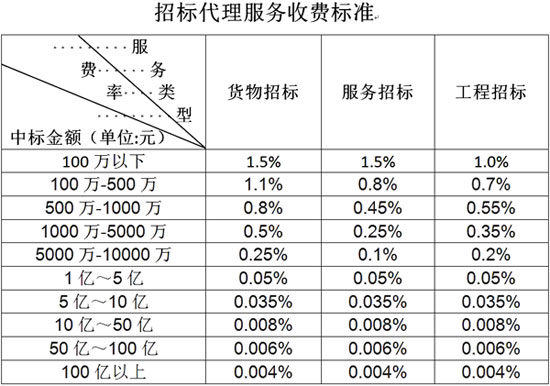  注：招标代理服务收费按差额定率累进法计算。 例如：某货物招标代理业务中标金额为800万元，计算招标代理服务收费额如下：100万元×1.5%=1.5万元（500-100）万元×1.1%=4.4万元（800- 500）万元×0.8%=2.4万元合计收费=1.5+4.4+2.4=8.3（万元）2.中标人在领取中标通知书前应按规定缴纳招标代理服务费，可使用银行转账或采购代理机构认可的方式支付。21中标通知书领取接采购代理机构通知后，中标人应凭有效身份证明证件及招标代理服务费交纳凭证到四川慧采招标代理有限公司领取中标通知书。联系人：李先生联系电话：028-82753723地址：成都市青羊区光华东三路486号5栋7层709号（中铁西城写字楼）。注：领取中标通知书时，根据成都市财政局 中国人民银行成都分行营业管理部关于印发《成都市中小企业政府采购信用融资暂行办法》和《成都市级支持中小企业政府采购信用融资实施方案》的通知（成财采[2019]17号）的要求，符合通知要求、有融资需求的供应商可根据成都市政府采购监督管理系统集中展示的融资机构及其“政采贷”产品，自行选择符合自身情况的“政采贷”银行及其产品，选择“政采贷”银行及其产品的需向代理机构进行登记。序号货物名称品牌制造商规格/型号是否属于进口产品数量单位单价总价备注1高速梯度PCR仪3台2#实时荧光定量PCR仪1台3电泳仪2台4#凝胶成像分析系统1台5微量移液器5把6微量移液器4把7移液器1把8移液器1把9离心机3台10#台式高速冷冻离心机1台11超低温冰柜（-80℃）1台12冰柜（-20℃）9台13超声波清洗机4台14生物安全柜1台15细胞电穿孔仪1台16旋涡震荡仪4台17光合作用测定仪1台18掌上微型离心机4台19干式恒温金属浴2台20#正置荧光显微镜1台21数码体视显微镜1台22实验室专用复印打印机1台23#多功能成像系统1台24蛋白用电泳槽1台25全能型蛋白转印系统1台264℃冰箱1台投标报价（总价）投标报价（总价）投标报价（总价）投标报价（总价）（大写）（小写）（大写）（小写）（大写）（小写）（大写）（小写）（大写）（小写）（大写）（小写）序号货物名称品牌制造商规格/型号是否属于进口产品数量单位单价总价备注1超低温冰箱1台2#液相色谱-质谱联用仪1台3#液相色谱1台4#激光粒度仪1台5#傅立叶变换红外光谱1台6双光束紫外分光光度计1台7小型喷雾干燥机1台8薄层自定点样仪1台9全自动生化分析仪1台10血细胞分析仪1台......58实验边台和中央台////30米边台利旧58实验边台和中央台////30米中央台利旧58实验边台和中央台20米新购边台58实验边台和中央台20米新购中央台投标报价投标报价投标报价投标报价（大写）（小写）（大写）（小写）（大写）（小写）（大写）（小写）（大写）（小写）（大写）（小写）编号设备名称招标文件要求投标响应偏离说明12…序号商务要求详细说明投标应答1交付时间详见招标文件第6章2交付地点详见招标文件第6章3付款详见招标文件第6章单位名称组织形式成立时间员工总人数营业地址邮政编码企业资质等级（如有）统一社会信用代码开户银行账号联系方式联系人电话联系方式传真邮箱法定代表人姓名电话主要负责人姓名电话经营负责人姓名电话经营范围经营范围单位负责人为同一人或者存在直接控股、管理关系的供应商名称单位负责人为同一人或者存在直接控股、管理关系的供应商名称备注备注类别职务姓名职称常住地相关资料（无可不提供）相关资料（无可不提供）相关资料（无可不提供）相关资料（无可不提供）类别职务姓名职称常住地证书名称级别证号专业管理人员管理人员管理人员序号货物名称技术参数要求数量（单位）是否允许采购进口产品1高速梯度PCR仪▲1样品基座：0.2ml×96孔模块，可升级高通量样本模块，可配32孔×3模块、双96孔模块、双384孔及用于数字芯片的双槽模块；2、温度范围：0～100℃；最大模块变温速率：6℃/Sec；静态样本基座温度均匀性：≤±0.5℃；温度准确性：≤±0.25℃；▲3、≥6个梯度，且每个梯度单独配置一个控温模块，每相邻两个模块最大设置温差≥5℃； 4、显示屏：≥8英寸LCD触摸显示屏，导航按钮设置参数简单方便，设置无须使用触摸屏专用笔或鼠标；具有USB记忆棒插槽；▲5、可通过Wi-Fi连接网络；内置各种PCR程序模板，可直接调用；每个step的升降温速率可调；内置Touchdown及Long range等可选功能辅助优化PCR程序。内置热学模拟模式，可以模拟市面上主流PCR的热学性能，无需改变实验程序，直接从以前的PCR 仪过渡至新仪器；具有断电自动保护功能；6、可下载免费的PCR应用程序到移动设备（支持iphone或android系统的手机），随时随地连接仪器，查看仪器状态。3台允许采购进口产口2#实时荧光定量PCR仪1、主要功能：能够完成绝对定量、相对定量、基于 MGB 探针的高成功率 SNP 分析和熔解曲线分析。▲2、仪器一体化制造，光学部分和检测部分不可独立拆分，不是普通PCR升级而成；仪器上样时不需要移动光路系统和检测系统，保证检测结果的准确性。荧光通道数：3个荧光激发通道，3个荧光检测通道，可以同时进行3重定量，被动参照染料：软件支持ROX荧光校正去除移液误差；（FAM 和 SYBR Green、VIC/HEX、TET和JOE、JUN和ROX/Texas Red）。3、模块规格：96孔0.2ml模块；反应体系：10-100 μL；模块升降温速度：≥3.5℃/s；样品升降温速度：≥1.8℃/s；温控范围：4-100℃；温度均一性：±0.4℃；温度准确性：0.25℃；反应时间：≤40min完成40个循环。▲4、光源：激发光源为高亮度白光LED光源，采用同一光源激发。检测灵敏度：可以检测到1个拷贝；检测精密度：可以分辨1.5倍拷贝数差异；检测方式：整板成像检测，避免逐孔扫描检测带来的时间误差。动态范围：10个数量级。5、仪器能检测分析两种内标：阳性内标和ROX内标，装机时能做相应验证试验证明。被动参照染料：软件支持ROX荧光校正去除移液误差。▲6、具有≥8英寸或以上液晶触摸屏，可以独立运行，也可以通过连接电脑或者官方云服务平台运行；配备原版引物探针设计软件，可配置中文软件。7、可提供原厂生产的基于Taqman MGB技术检测microRNA的试剂盒、SNP检测试剂盒、基因拷贝数变异（CNV）检测试剂盒等，以及相对应的分析软件。试剂耗材完全开放，支持普通的单管、8联管、96孔板。★8、配置：荧光定量PCR仪主机一台；原装标准分析软件一套；装机培训试剂一套；说明书一套；数据分析工作站一套（含带扫描功能的输出设备）；配套PCR八连管2盒、光学膜100个；配套试剂1000个反应SYBRGreen。1台允许采购进口产口3电泳仪1、输出范围（可编程）；10-300V，4-400mA，功率：≥ 70 W。2、输出类型：可自动切换的恒定电压或恒定电流，有暂停/继续功能，有断电后自动恢复功能，≥4对嵌入式香蕉插座输出；具有无负荷检测，负荷突变检测，负荷短路检测，过电压保护功能。3、定时器：1分钟－99小时59分钟；4、显示屏：三位光电二极管。2台允许采购进口产口4#凝胶成像分析系统1、功能：免染蛋白凝胶成像。2、具有免染蛋白成像功能，且拥有同品牌蛋白免染预混液，蛋白质电泳后，无需固定、染色和脱色，即可以观察凝胶中的蛋白条带，分析判断蛋白样品是否发生降解。染色后的凝胶可以继续转膜，不影响后续的抗体杂交。可以监控蛋白印迹的转膜效果，可以直接观察转膜后，凝胶中蛋白质的残留量，观察转移到膜上的蛋白质含量，能够观察到转印过程中是否有气泡的产生，评价转膜效果。▲3、成像物理分辨率：≥600万像素 ；成像面积：≥ 21x14cm。样品托盘采用模块化，不同的模块之间可以方便的更换，具有紫外/免染样品托盘、白光样品托盘、蓝光样品托盘可选。4、主机内置不小于9英寸的触摸控制显示屏，无需电脑即可操作控制，触摸控制显示屏具有多点触控功能；主机内置控制系统≥10G的存储空间。具有多用户登录和密码管理功能，不同用户数据分开管理。提供中英文版的操作和分析软件；软件可以同时授权安装至少20台电脑，并且具有永久使用权限。 5、基于紫外/免染样品托盘，随主机内置软件至少具有2种荧光应用图标设置；基于白光样品托盘，随机内置软件至少具有2种应用图标设置；基于蓝光样品托盘，随机内置软件至少具有1种应用图标设置。6、其他功能：核酸荧光凝胶成像，考马斯亮蓝染色蛋白凝胶成像，银染蛋白凝胶成像。★7、配置要求：1.凝胶成像系统主机1台；2.紫外/免染样品托盘1块；3.白光样品托盘1块；4.数据控制系统一套。1台允许采购进口产口5微量移液器1、移液器下半部分可以高温高压灭菌：移液器套柄、套柄耦合器、密封组件以及吸头退出器可高温高压消毒，符合实验对无菌的要求；2、数字式体积调节，移液量程可锁定；枪体内配有硅树脂减震器；3、量程：2-20μl，步进量：0.02μl，20μl时的准确性≤1%，精确性是≤0.3%。5把6微量移液器1、移液器下半部分可以高温高压灭菌：移液器套柄、套柄耦合器、密封组件以及吸头退出器可高温高压消毒，符合实验对无菌的要求；2、数字式体积调节，移液量程可锁定；枪体内配有硅树脂减震器；3、量程：500-5000μl。5000μl时的准确性≤0.6%，精确性≤0.16%。4把7移液器1、	采用重量轻，坚固耐用，耐高温抗腐蚀的材质；可整支高温高压灭菌和紫外线灭菌；人体工程学设计，减少手、手臂和肩膀用力，避免手部重复性劳损（RSI）。2、伸缩式弹性吸嘴，确保吸头装配的气密性和移液均一性；四位数字放大体积显示，位置合理，便于移液时观察；具有密度调节窗口，适用于不同密度的液体，通用性广；多道移液器具备单独通道，确保移液精准性。3、孔径量程范围为30-300微升，8孔排枪。1把允许采购进口产口8移液器1、具有选择移液、分液、混匀、吸取上清液、梯度稀释、连续分液和反向移液和参数选择等各项功能，操作直观简便；可选择中文操作界面。2、独立电源插座： 充电时可继续工作；锂聚合电池，一次充电可支持不少于 8 小时工作。显示屏采用背光设计和具有亮度调节功能。3、下半部分拆卸简便，可高温高压灭菌，维护简便；On/Off 开关按键：长时间不使用移液器后，关闭移液器。4、编程功能：可为一系列复杂操作步骤进行编程；5、密码保护：保护程序和设定参数；历史记忆功能：自动保存最近不少于10 个参数的设置。1把允许采购进口产口9离心机1、LCD显示屏、旋钮控制、最大离心力≥21000g，最高转速≥15000rpm；离心结束后自动开盖，减少样品预热。▲2、卡口式气密型金属转子盖，可以无转子盖的情况下离心；“short spin” 具有短时离心功能和瞬时离心功能；rpm/rcf设置可以相互转换；“at set rpm”定速计时功能，当离心机达到设定速度时才开始倒数计时；SOFT 软刹车功能。转子和适配器可以整体高压灭菌。★3、配置：主机一台、24–×1.5/ 2.0 mL 高速气密性转子一套。3台允许采购进口产口10#台式高速冷冻离心机1、 LCD显示屏、旋钮式，最高转速为≥17,000rpm，最大相对离心力≥ 30,000g，可从100rpm ≤10rpm向上调节至 3000rpm，之后则以≤100rpm 向上调节。2、所有转子在最大承载时，加速至最高转速的时间短于14s，标配30 x 1.5/2ml固定角转从最高转速减速至零的时间短于15s。若选择SOFT软启动/刹车功能后，则不在此范围内。▲3、温控范围：-11°C－ 40°C ，并可在离心机运行期间设置。离心时间最高可设定至99分钟，或连续运行；具备“At set rpm” 定时记速功能，可在达到设定转速后才开始倒数计时。4、 在最高转速时，噪音低于60db；具有QuickLock快速锁定转子盖，可快速打开或锁紧转子；自动识别不同转子，并进行限速控制，自动失衡检测功能。▲5、可配12款不同转子，包括气密性固定角转，及水平转子，适用于2 × 微孔板PCR 板和深孔板。所有转子可采用121°C高温高压灭菌，灭菌时间不超过20分钟。6、 FastTemp快速预冷离心机，从20℃冷却至4℃≤11分钟；ECO自动待机功能，降低能耗；★7、配置：1.台式高速冷冻离心机主机一台；2.气密性高速角转一个，适用于30× 1.5/2.0 mL 微量离心管；3.水平转子一个，适用于2 × 微孔板PCR 板和深孔板；4.固定角转一个，适用于6 × 15/50 mL锥形离心管（最大相对离心力7,745 × g，最大转速7,830 rpm）。1台允许采购进口产口11超低温冰柜（-80℃）▲1、立式、有效容积≥620L；外部尺寸≤1100*900*2000mm；微电脑控制温度，温度数字显示，箱内温度－40℃~-86℃可调，超温报警，断电记忆。2、安全系统：多种故障报警（高低温报警、传感器故障报警、门开报警、冷凝器脏报警、电池电量低报警）；两种报警方式（声音蜂鸣报警、灯光闪烁报警）；多重保护功能（开机延时保护可设定时间、显示面板密码锁功能）；所有部件独立接地。3、LED显示屏，可显示箱内温度，设定温度，环境温度，输入电压；能设定高低温报警和箱内温度，具有故障提示预警功能。4、采用HC制冷系统，节能环保，且可燃制冷剂灌注量符合国家安全标准，灌注量不能高于150g。5、冰箱配置外门1个，内门4个；发泡结构内门，有效保温，最大限度避免打开外门后，冷量泄露。可调节搁架，便于物体存放；隔热层：VIP航空隔热真空保温材料+无氟发泡剂。6、搁架可调，方便用户存储物品，适合10℃到32℃使用；可配温度记录仪和冻存架、冻存盒、远程报警功能； 双锁结构，自带暗锁，每个锁配带4把钥匙，同时可用挂锁双测试孔设计，方便用户实验使用和监控箱内温度；▲7、整机温度均匀性好，箱内每层5点（四角及中心），整机多于20点测试，最高温度与最低温度的差≤±5℃，确保存储的样本温度均匀。短时间内连续多次开门，不用等待。标配5V冷链供电系统，专门为冷链采集模块供电。8、一体式外门门锁手把；紧凑式脚轮，灵活方便； 不锈钢内门手把。★9、配置：主机一台，不锈钢PCR管抽屉一层，普通抽屉2层。1台12冰柜（-20℃）1、款式：卧式2、冷冻容积：≥1000L3、冷冻能力：≥45kg4、产品外观尺寸：≤2700*900*950mm9台13超声波清洗机1、容量≥10L；2、可调温度0-80度，超声频率40KHZ、超声功率不大于200W；可调时间：1-99min；3、尺寸：≤300×250×150mm；4、配件：网架、隔音盖，排水阀。4台14生物安全柜1、气体循环方式和洁净等级循环方式：70%循环，30%外排；洁净等级：ISO4(10级CLass100)；过滤器级别过滤效率：排风HEPA@0.3цm99.995%.送风ULPA@0.12цm99.9995%；下降风速：0.28±0.015m/s；工作窗口吸入风速：0.55±0.015m/s；噪声：≤65dB(A)；振动半峰值：≤1.1цm；电源：AC，单相220V/50Hz；最大功耗：≤1.5kw，含备用插座。2、人员防护：A、撞击式采样器菌落总数≤5CFU/次。B、狭缝式采样器菌落总数≤3CFU/次。C、受试产品防护：菌落总数≤3CFU/每次。D、交叉感染防护：菌落总数≤1CFU/每次。▲3、2个36W的LED照明灯，1个30W的紫外杀菌灯管，光照度900流明以上；排风管口径：DN190，出风方向：左出、右出、顶出；外形尺寸（长*宽*高mm）: ≥1350*750*2100；内部尺寸（长*宽*高mm）: ≥1100*600* 650。前窗玻璃无底框，手拉式开启；均流板不能添加附着物；实时数字式显示过滤器剩余寿命；声光报警提示；静压箱内正压；负压通道内负压。4、可预约紫外灯灭菌（实验后灭菌机器自动关闭，人员无需等待。人员可预约下次使用时间，下次使用时不许再次灭菌可直接实验）。1台15细胞电穿孔仪1、波型：带 RC 时间常数的衰变或斜截衰变指数波型最大输出；显示时间常数和实际电压，监控其可重复性；▲2、电压和电流 3,000 V 峰值，>600 W 负载，峰值最大电流 100 A；电压可调范围为 200–3,000 V，精度为 10 V；5 ms 默认值，或 1–4 ms，精度 0.1 ms。5 种杆菌，5 种真菌。★3、配置：主机一套、电转杯30个。1台允许采购进口产口16旋涡震荡仪1、600-3200rpm转速可调，自动与点振混合两种模式。2、整体金属铸造，橡胶底胶。3、配3英寸平板垫片和单试管头垫片。4台17光合作用测定仪1、测量项目：非扩散式红外CO2分析、叶片温度、光合有效辐射（PAR）、叶室温度、叶室湿度、叶片光合（呼吸）速率  、叶片蒸腾速率 、细胞间CO2浓度、气孔导度、水分利用率。2、电源：DC8.4V锂电池，可连续工作10小时3、数据存储：内存≥16G，可扩张≥32G。4、数据传输：USB连接电脑可直接导出excel表格数据。5、显示：≥3.5"TFT真彩液晶屏彩色显示器，分辨率 800×480，强光下清晰可见1台18掌上微型离心机1、7000rpm/2600g快速spin。2、噪音<50db。★3、标配6*2.0/1.54/0.5/0.2ml离心管和8*4排*0.2ml PCR 8连排管转子。4台19干式恒温金属浴温度控制范围：RT+5℃-100℃精准度：≤±0.5℃；配置模块15×0.5ml+20×1.5ml。2台20#正置荧光显微镜1、无限远校正光学系统，齐焦距离≤45mm。透射光明场、反射光荧光观察。2、六孔物镜转盘；全金属机身，T型镜座，稳定，低热量输出；热补偿调焦，镜身增强机械性及热稳定性，减少焦面漂移，为长时间显微成像曝光，连续曝光或长时间录影等提供稳定焦面。3、二级调焦（粗略、微细），载物台扭力调节及载物台高度限制；▲4、30度三目观察筒，可外接摄像装置，三种分光：100%/50%0%分光；驱动钮在高低位可调，加长XY移动臂保证单手完全掌控XYZ调节；载物台驱动装置和聚焦按钮在显微镜上排列成同一高度成一条直线，用户可以轻松的操控显微镜。5、配5x，10x同亮度物镜，可以和40x物镜保持同一亮度。▲6、5X,10X,40X,100X半复消色差荧光物镜：5x，NA=0.12，WD=14mm10x，NA=0.25，WD=7mm40x，NA=0.80，WD=0.37mm100x，NA=1.25，WD=0.13mm7、彩色标记标准聚光镜，聚光镜光阑上有彩色标记，彩色标记和物镜的标准颜色代码对应；物台X/Y驱动76X50mm移动在低位，刻度记录坐标位置，X-Y移动无暴露齿条。物台操作杆可左右更换，符合不同用户操作习惯；可单手操作样夹， 方便同时记录；超硬镀陶瓷载物台，米灰色台面，方便用户查找样品位置，防刮，防腐蚀。8、目镜10x，屈光度可调，适用于正常视力观察者或戴眼镜观察者， 视场数22mm。9、照明：内装式透射光柯勒照明器，配LED卤素灯，寿命大于50000小时；电压自动感应稳流电路， 保证在电压变动下照明光度依然不变；10、配多通道荧光激发平衡系统，系统可以显微多种荧光，并可以调节不同波长荧光强度，可以直接通过显微镜平衡不同荧光亮度，设置可以被保存，需要时可以恢复。▲11、荧光零漂移技术，保证多色荧光叠加的准确无误，适合多色荧光叠加，提高叠加重合度，可用作定位研究，如果需要定制特殊荧光滤块，将定制滤块直接装上就能达到荧光零漂移效果，不需要将显微镜返厂进行荧光零漂移矫正。12、荧光激发块转盘，配紫外、蓝色、绿色三个荧光激发块，实现超高荧光通量设计，低反射率，保证最佳荧光信噪比；标配紫外、蓝色、绿色三种荧光激光滤块，荧光激发装置；13、显微镜同品牌科研级制冷≥500万物理像素摄像头；≥500万真实像素、像素面积：≥3.4μmx3.4μm，芯片面积：≤9mm x7mm，曝光速度：1mS – 600s，动态范围  ≥55dB；制冷温度：低于常温20度；正版图像分析软件，中文版，支持主流正版操作系统。14、图像处理：矫正图像间的位置偏移，旋转和缩放。局部放大工具可同时观察整幅图像及其局部细节。图像增强：背景扣除和校正；使用等效对比、伽玛校正、边缘增强、域值范围调节等方法自动或手动增强色彩或对比度；可自动生成反转图像；具备多种滤镜功能；可自定义滤镜算法；多种边缘增强型滤镜、3D滤镜等；荧光RGB叠加。图像自动分析测量：自动计数，自动测量长度、圆弧度、角度、面积、周长、对象间距、平均距离等各种参数的功能，统计对象数据与原图目标一一对应定位显示；测量数据可动态输出到Excel，可统计分析测量数据最大最小平均值、标准差、总量等，具备自动阈值分割功能；多色荧光叠加功能。★15、配置    1.正置荧光显微镜主机一套；2.荧光专用成像系统一套；3.目镜2个，物镜一套（5倍、10倍、40倍、100倍油镜）；4.高精度载物台 1个；5.荧光光源、滤块、光路一套；6.工作站分析软件一套。1台允许采购进口产口21数码体视显微镜1、不含铅光学系统，中央光路采用格里诺系统，从主光路到物镜完全复消色差校正；融合光学技术以获得高分辨率、大景深；10倍目镜下视野≥23mm，目镜带±5度屈光度调节，方便不同视力度数的操作者使用；▲2、景深≥11mm；≥8.5:1 高变倍比，实现从总览到细节的快速切换；1倍物镜下高达≥ 55x 的放大倍率，2倍物镜下高达≥ 110x 的放大倍率。 ▲3、1x物镜分辨率：≥250 lp/mm；2x物镜分辨率：≥500 lp/mm；4、内置摄像头：≥1千万像素；速度：活图每秒35帧（1024×768分辨率）；传感器靶面：≥6.4mm ×4.6 mm；物理像素尺寸：≥1.65 μm ×1.65μm；USB 模式通过电缆直接连接到PC，完成移动物体的实时成像。5、可使用移动设备摄取、测量、注释和归档显微镜图像。也可录制标本的高清视频；可以使用成像系统的HDMI接口将图像传输至独立的高清屏，或者用投影仪投至更大的屏幕；视野直径≥35 mm；▲6、整体光路为复消色差；工作距离≥120 mm，轻松调节显微镜下的样品，方便进行解剖操作已及大样品观察；7、调焦立柱：调焦驱动，高度≥300 mm；底座：具备透射光，明场、单侧暗场照明功能；电动调节光强及照明方式；反射光：Led灯组成的环形灯照明系统，Led灯组成的斜照明系统，高度、角度可调；电动调节光强及照明方式；鹅颈双支光纤，角度、高度可调；电动调节光强及照明方式；高景深拓展，可加大立体样品景深，一个视野大景深成像； ★8、配置：1.数码体视显微镜1台；2. 1000万像素摄像头1台；3.透射光底座1台；4.环形反射光系统 1套；5.斜照明系统 1套；6.一倍物镜 和 2倍物镜 各1个；7.高清数据传输系统 1套；8.高景深拓展系统 1套；9.工作站一套（含软件）1台允许采购进口产口22实验室专用复印打印机A4胶图复印、打印、扫描1台23#多功能成像系统1、采用免染技术进行Western Blot蛋白印迹检测，进行蛋白表达含量变化的准确定量，还可以用于DNA电泳后成像和分析；▲2、具有同品牌蛋白免染胶，蛋白质电泳后，无需固定、染色和脱色，即可以观察凝胶中的蛋白条带，分析判断蛋白样品是否发生降解。3、免染成像后的凝胶可以继续转膜，不影响后续的抗体杂交；以监控蛋白印迹的转膜效果，可以直接观察转膜后凝胶中蛋白质的残留量，观察转移到膜上的蛋白质量，并能够观察到转印过程中是否有气泡的产生，评价转膜效果▲4、软件可自动计算泳道总蛋白差异，自动计算出归一化因子，自动校正出目的蛋白的表达差异。（提供软件自动计算出以上结果的截图进行佐证）；软件具有独立的免染胶拍照模块，免染膜拍照模块，具有独立的激发时间选择（提供该功能的软件截图进行佐证）；软件具有独立的泳道总蛋白和看家蛋白定量模块。自动以泳道总蛋白或者看家蛋白进行校正，自动计算出目的蛋白的表达差异，而非导出到excel进行计算。（提供总蛋白和看家蛋白定量模块截图进行佐证）▲5、使用同品牌免染胶发表在国际杂志上的免染技术相关文献篇数大于10篇，其中至少有3篇影响因子在20分以上的文章（提供影响因子在20分以上的文章复印件加盖投标人公章）6、具有进行蛋白免染图像和化学发光图像泳道的自动比对功能。具有化学发光预览模式，可实现化学发光、免染荧光成像结果的重合比较；具备免染激发光源以及免染蛋白检测专用滤光块。7、CCD物理分辨率：≥5.8M像素（pixel），芯片尺寸≥1英寸，暗电流：≤0.003e/p/s；读出噪音：≤7e-rms；425nm处绝对Q/E（光电转化率）值：≥68%，绝对Q/E峰值：≥75%@525nm8、仪器配套分析软件可以同时授权安装不少于30台电脑，并具有永久使用权限，终身免费升级；提供中英文版的操作和分析软件；图像采集与结果分析由同一软件完成，可生成中文报告9、主机内置大于12英寸触摸控制显示屏，无需电脑控制；触摸控制显示屏具有多点触控功能；整个系统高度低于60cm。★二、配置：1.免染蛋白印迹系统1套，包括：免染蛋白成像系统主机1台，内置控制工作站及全自动凝胶分析软件；原装中英文操作分析软件1套，所有测量参数均自动设置，无需设置。且可同时授权安装至少30台电脑，并且具有永久使用权限2.标配标准板1块，可作为蛋白、DNA/RNA成像参考指示；标配Chemi/UV/Stain-free样品板1块，可用于化学发光、荧光、Stain-Free成像；3.标配免染激光光源1组以及免染蛋白检测专用滤块1个。1台允许采购进口产口24蛋白用电泳槽1、凝胶数1–4；可使用预制胶和手灌胶；玻板灌制；凝胶尺寸：宽 x 长预制： 8.6 x 6.8cm；手灌： 8.3 x 7.3cm；玻璃板尺寸 ：短板10.1 x 7.3cm，玻板10.1 x 8.2cm；2 块凝胶的缓冲液总体积700 ml； 4 块凝胶的缓冲液总体积1,000 ml；2、SDS-PAGE 典型运行时间 35–45 分钟（在 200 V 恒定电压下）；一小时内完成不少于四块小型胶电泳；3、带有简单凸轮的灌制框；平行排列的灌胶架能同时灌制两块凝胶；含加样梳，包括 5、9、10和 15 孔；含配套灌胶玻板和多板灌胶器。1台25全能型蛋白转印系统1、转印通量：单次可以进行1-2块中型凝胶（8.5×13.5cm）/ 1-4块小型凝胶转印（7×8.4cm）；▲2、3分钟内完成2块TGX小胶的转印；5分钟内完成4块普通小胶或2块中型胶的转印；各运行之间无需冷却；在5 kD到200 kD内确保出色的定量线性；3、可以使用即用型转印包（NC膜或PVDF膜，转印包中包含专用缓冲液），无需缓冲液或薄膜制备；4、用户界面：显示屏程序化操作，可实现在无人照看下的程序自动运行监控；有预设程序帮助指导实验设计，并可根据实际需要人为修改程序并存储调用。可选择快速预设程序，或手动输入转印条件；可使用传统的半干转印耗材，可在30min内完成转印；耗材对环境无害，无需对废物进行处理；可单次使用耗材；5、使用内置电源，电极设计：6弹簧配合板式电极设计，确保压力及场强均一；电源阳极镀铂和阴极不锈钢能够重复使用。1台允许采购进口产口264℃冰箱1、单门，容积≤50L，钢化玻璃门；噪音音≤40dB。1台序号货物名称技术参数要求数量（单位）是否允许采购进口产品1超低温冰箱一、参数要求1、立式 ；压缩机：采用双压缩机复叠式制冷，全封闭型（高温级输出功率450W，低温级输出功率750W）。制冷剂：采用完全无氟的环保制冷剂；容积：320L-340L；内箱尺寸：≥长宽高450*600*1100mm；温度控制范围：-50℃— -86℃； ▲2、门：外门1个，内门2个，内门带聚氨酯保温层；箱体自带内锁一个，门把手可接外挂锁；微电脑处理器控制的温度显示控制面板；并可以显示机器目前工作状态；安全装置：带有制冷回路减压缓冲装置，温度报警、过滤器报警、电源异常报警、开关门状态报警、断电后蓄电池报警等，并可以接远程报警端子，可配通过网络对冰箱进行远程控制。具有自我故障诊断，控制器具备密码保护功能；开机延时：当多台设备同时接入电源，可以根据需要进行开机延时设定，避免同时启动对电源造成负荷过重。搁架：三层，不锈钢（高度可调整）。3、温度探头：采用感温探头PT1000（提供检测报告或技术白皮书或产品彩页或厂家官网截图进行佐证）耗电量：≤15.5KW/天，噪音≤50分贝；箱内的温度传感器不低于2个，测试孔不低于3个；柜体预留可安装纸袋温度记录仪接口；整机可装载冻存架≥12个，冻存盒≥180个，2ml样本≥18000个。▲4、智能拓展：保存箱的外门上可配智能触控幕；幕不小于13英寸，并且通过智能拓展可以实现完整的样本库管理系统，实现与HIS、LIS等信息系统进行互联，并能将样本对应信息自动归档到系统中；具备智能密码锁角色设定，使用权限设定，设备故障智能诊断，物联网和第三方温度监控与记录功能。★二、配置：1、超低温冰箱主体1个；2、冰铲1个；3、钥匙 2把。1台2#液相色谱－质谱联用仪1、三重串联四极杆质谱仪▲1.1、质量范围：5-3000m/z（单电荷质荷比）；最大扫描速度：17000Da/sec；灵敏度：ESI正模式：1pg 利血平柱上进样，考察 m/z 609＞195, S/N＞350,000:1；ESI负模式：1pg氯霉素柱上进样，考察 m/z 321＞152，S/N ＞350,000:1；▲1.2、仪器检出限定量重复性： ESI正模式：10fg利血平柱上连续进样10次，峰面积RSD≤10%，考察 m/z 609＞195, 检出限＜4fg；ESI负模式：10fg氯霉素柱上连续进样10次，峰面积RSD≤10%，考察 m/z 321＞152, 检出限＜4fg；1.3、质量准确度：0.1Da； 质量稳定性：≤0.1Da/24小时；MRM最小离子驻留时间：0.5ms；正负离子切换速度：≤25ms； 定量动态范围：至少可达6个数量级； 可同时做450个MRM离子对检测；1.4、配备独立的喷射流离子聚焦电喷雾源（ESI）； 离子源采用喷雾针90度垂直设计，具有雾化气、辅助鞘流气和反吹加热氮气，以提高离子源的离子化效率和抗污染能力；离子源喷雾针位置可适应不同流速，接口适用100%有机相到100%水相；▲1.5、离子源接口及质谱可联用毛细管电泳（CE）和超临界流体色谱（SFC）以扩展应用；且液相色谱、质谱、毛细管电泳和超临界流体色谱均为同一品牌。离子源接口及传输部件采用八极杆，有效提高离子传输效率并增强离子聚焦，可同时避免高端质量歧视效应；▲1.6、质量分析器：带有预四极杆技术的三重四极杆，四极杆可精确控温至100℃，提高系统抗污染能力（提供四极杆控温软件截图）；碰撞池采用90度弯曲锥形加速高压技术可降低中性干扰，保证零交叉污染；检测器：偏轴高能打拿级加电子倍增器，最高电压不低于16KV；气体要求：采用高纯氮气作为雾化气、鞘流气、反吹气和碰撞气的唯一气体，无需额外氩气或其他气体； 1.7、真空系统：配有前级机械泵和两个独立分子涡轮泵，无需额外水冷却系统，免维护，且具有自动断电保护功能；扫描方式：全扫描、选择离子扫描、多反应监测扫描、母离子扫描、子离子扫描、中性丢失扫描、正负切换扫描、动态多反应监测扫描和触发多反应监测扫描；2、液相色谱2.1、高压二元混合梯度泵：具有两个独立的物理泵头，高压混合，自动连续可变冲程（20μL~100μL），且配备自动柱塞清洗装置；  流速精密度：＜0.07%RSD； 流速范围：0.001~5.0mL/min, 0.001mL/min为增量；仪器最高耐压：600bar（8700psi）；梯度混合精度：＜0.15% RSD；梯度混合准确度：±0.35%。▲2.2、自动进样器：进样量范围：0.1~100μL，增量为0.1μL；进样精度：≤0.25%RSD；样品容量：2 mL 样品瓶位≥130位；交叉污染：≤0.004%；最大操作压力：800bar（11600psi）；  2.3、柱温箱 ：控温范围：室温至80℃；控温稳定性：±0.1℃； 控温准确度：±0.5℃； 柱容量：可放置30cm长色谱柱至少2根或15cm色谱柱至少4根；▲2.4、二极管阵列检测器：1024单元二极管阵列，采样速率达到120Hz；标配钨灯和氘灯双光源，二极管分辨率：0.74nm；波长范围：190-950nm；狭缝宽度：1，2，4，8，16 nm，用于灵敏度和分辨率的调整（可编程，验收时以软件设定为准）；同时输出8个实时信号；波长校正：氘线灯的自动校准，用氧化钬滤光片验证。3、工作站3.1、液相色谱各部分模块与质谱采用同一软件平台控制，可以实现数据采集，数据分析，液相和质谱同步控制，在线监测，反馈显示和序列采集； 3.2、自动优化每个目标化合物的质谱参数，如最佳碰撞电压，MS/MS的碰撞能量；一键式调谐和校正系统，可实现全自动质谱调谐和校正，内置调谐液，无需其他额外的手动操作；可自动优化离子源温度，气流压力和速度； 3.3、一针进样实现多化合物同时监测，能根据保留时间和峰宽自动分配每个离子驻留时间，无需手动设定时间窗口，自动更新、添加保留时间，无须手动输入；一针进样实现定量同时可进行定性确认，MRM自动触发二级离子定性检测时，检测灵敏度不得低于单独定量灵敏度的90%，同时可以获得二级质谱图并进行谱库检索； 3.4液相色谱和三重串联四极杆质谱为同一品牌产品； ★4、配置清单：三重串联四极杆质谱主机1台；独立的ESI源1套；高压二元混合梯度泵1台；自动进样器1台；集成式柱温箱1台；二极管阵列检测器 1台；工作站（含质谱软件和输出设备）1套；氮气发生器1套；10kVA不间断后备电源1台；高效C18色谱柱2支（粒径2.0μm或以下，耐压1200bar）；常用消耗品1包。1台允许采购进口产口3#液相色谱1. 高压四元泵 1.1、输液系统：串联式双活塞泵，连续可变冲程和平滑运动控制，非皮带传动；▲1.2、 流量范围：0.001 – 5 mL/min，增量为0.001 mL/min；步进马达控制，最小步进300pL（皮升）；1.3、 流量精度：≤0.07 % RSD或SD< 0.005min；流量准确度：±1% ▲1.4、 压力范围：当流速到2ml/min时耐压1200 bar；压力脉动：<1 % ；pH－范围：1.0 – 12.5。1.5、 延迟体积： ≤350 μL，配置jet weaver混合器；梯度组成范围：0 – 100.0 %，最小递增率为0.1%；梯度组成精度<0.15 % RSD；梯度组成准确度： ±0.35 %；内置在线真空脱气机。2. 高效自动进样器2.1、 进样范围：0.1 – 20 μL 使用标准定量环，步进0.1 μL；精密度： < 0.25 % RSD；2.2、进样针及计量泵处于高压流路中，具有自动清洗功能；2.3、 压力范围：全流路耐压1200 bar；样品容量：2 mL 样品瓶位≥130位；交叉污染：流通设计< 0.004 %；▲2.4、可实现柱前衍生、自动稀释、氨基酸分析（氨基酸分析提供公开发表文献资料首页或封面复印件加盖投标人公章）等功能；3. 智能柱温箱3.1、温度范围： 室温C -80 °C；温度稳定性：± 0.05 °C；温度准确度：± 0.5 °C 带校正▲3.2、死体积：1.6 μL 低扩散热交换器，3μL 左热交换器，6μL 右热交换器3.3、 GLP 性能柱识别组件：具有RFID标签，记录系列号、压力限、切换次数和阀类型。4、 二极管阵列检测器：1024单元二极管阵列，采样速率达到120Hz；波长范围：190-640nm；飘移：0.5*10-3AU/h，在230nm；波长精度：<±0.1nm；波长准确度：±1nm。★5、配置：泵单元（四元泵） 1 套；自动进样器 1 个；柱温箱 1 个；二极管阵列检测器  1个；工作站1 套；原装进口色谱中文工作站软件一套，输出设备 1台；试剂及配套耗材要求：安装工具包、管线、样品瓶、C18 色谱柱、PEEK 及金属接头、溶剂瓶等一批。1台允许采购进口产口4#激光粒度仪1. 主机粒度测量系统：1.1、测量范围：0.01~3,000um；1.2、 全量程采用单一透镜实现0.01-3000微米的测量。▲1.3、氦－氖激光器主光源，633nm稳定性高，光强均匀，相位好，灵敏度高。1.4、短波长光源：470nm独立蓝光光源，与主光源组成双光源光路系统。1.5、由焦平面检测器群组、侧向散射检测器群组和背散射检测器群组组成，最小检测角度不大于 0.015度；数据采集速度不小于10000Hz；重复性：≤0.5%；精确度：≤±0.6%。▲1.6、采用反傅立叶光学透镜，真实测量超微粒子。有效焦距≥300毫米。（提供制造商外文/中文官方网站相关截图和网址进行佐证）。2. 样品分散系统：易于切换和自动识别，样品池自动锁定，便于不同分散系统的切换及保养。2.1、 自动湿法样品分散系统： 分散容积不小于150ML，具有内置在线超声分散功能，确保对样品的分散，采用离心泵和搅拌轮；搅拌速度不小于0-3000RPM、超声强度≥40W，且均连续可调。2.2、 可完全由软件控制，根据不同的样品条件来设置SOP标准操作规程，从而实现对泵速、搅拌速度、超声强度、超声时间以及对分散介质的加入和清洗的全自动控制。▲2.3、样品通道具有温度检测功能，所有样品池具有外部加热和冷却夹套接口，可外接系统对样品进行温度控制。2.4、内置样品槽LED灯光照明，便于观察样品加样与样品分散状态及清洗后的清洁状态。3. 数据分析软件： ▲3.1、同时提供中、英文版本；软件具有一般物质光学指数及测试结果数据库，有检索寻找功能。软件具备SOP功能，用户报告设计（即时报告编辑功能），结果评估等功能。▲3.2 、粒度分级数：100（用户可调）。★4、配置：激光粒度分析仪主机1台；可变体积湿法自动分散器1套；工作站及系统软件1套。1台允许采购进口产口5#傅立叶变换红外光谱1、光谱范围：8000—350 cm-1，分辨率：优于 2 cm-1，连续可调，最小步长0.1cm-1。▲2、 波数精度：0.05 cm-1；波数重新性：0.005 cm-1；信噪比：优于55000:1； ▲3、 干涉仪：光学补偿式迈克尔逊干涉仪，采用立体直角反射镜（非平面镜），定镜恒定不动，无需机械动态跟踪调整准直，光路永久准直；质保十年。4、 检测器：DigiTect数字技术的DLATGS检测器，集成模拟数字转换器，直接输出数字信号。▲5、 激光器：半导体激光器（非HeNe气体激光器），质保不低于十年；红外光源：采用SiC陶瓷光源，空气冷却，质保不低于五年。6、网络化：红外主机与计算机之间通过无线网卡连接，无需任何数据线联接，仪器可以放在手套箱中远程控制。仪器内置包含各种标准物质的IVU校验系统，通过自检程序可对仪器的各项指标随时进行自检，并给出符合GLP标准的OQ、PQ自检报告。7、仪器内部的所有反射镜为镀金反射镜。8、红外软件：中文版处理软件，包括：红外控制、谱图处理、数据转换、多组分定量等操作软件；曲线分峰拟合软件；H2O/CO2 自动补偿软件；自检软件；宏程序软件；中文版在线帮助软件。★9、配置：主机一套；制样工具包1套；压片机模具1套；工作站及软件一套。1台允许采购进口产口6双光束紫外分光光度计▲1、光学系统：双光束，具有样品池支架和参比池支架，全息切尔尼－特纳光栅；闪烁式氙灯光源，使用寿命不低于5年（保修不低于3年），即开即用，无需预热，一个灯覆盖紫外可见区，无需光源切换；2、带宽：1nm和2nm，光学汇聚技术：AFBG微量池优化（2nm小光斑），AFBG光纤线模块优化（4.5nm），AFBG材料测试优化（15nm）；3、波长范围：190nm－1100nm；吸光度范围：>3.5A；  ▲4、波长扫描速度：1～6000nm/min自动可调；光栅转动速度：31,000 nm/min；波长准确度：±0.3nm；吸光度准确度：±0.002A(0.5Abs)；波长重复性：±0.02nm；2数据点分辨率：0.1、0.2、0.5、1.0、2.0、5.0、10nm；稳定性：<0.0005A/hr；噪音：<0.00015A；杂散光：<0.05％（220nm&340nm）；5、双硅光二极管检测器；主机具有USB接口，可接U盘或打印机或电脑。6、软件功能：全波段扫描，定量，动力学，单波长、多波长测定，多组份分析，客户定制环境编辑程序CUE软件，可将复杂的分析方法编辑成简单的人性化操作流程。★7、配置清单：1. 紫外可见分光光度计主机一台；2.10mm光程参比支架一个；3.10mm光程样品支架一个，10mm石英比色皿6个，4.操作软件一套、工作站一套。1台7小型喷雾干燥机一、物料参数：1、水分蒸发量：3-5kg/h；进风温度：120-250℃；出风温度：80-90℃；电加热方式。二、运行参数：2、进风温度：120-280℃（自动控制调节）；出风温度：80-90℃；系统风压：-258～ -239pa；系统风量： 150-300m3/h； 成品回收率：99%以上；耗电量：5-10KW/h；尾气排放：旋风收尘后直接排放三、主要部件要求1、供料泵，流量：0.1m3/h；功率：≥0.15KW；材质：与物料接触部分为食用硅胶制作；液温适用范围：0-60℃；流量调整：无级调速；加料通：≥20L 304L不锈钢制作。2、雾化部分 转速：18000-25000rpm/min（变频）；最大处理量：≥7kg/h；变频电机驱动；水冷；3、空气加热及风送系统：无纺布夹不锈钢网初效过滤器：1套；电加热功率：≥10kW；4、干燥系统主塔   外形尺寸：≥1900*1000*1900（长*宽*高）mm；干燥室内径尺寸：≥800mm（内径尺寸）；内胆材质：304不锈钢δ=2.0mm；光洁度：镜面抛光；δ=2.0mm不锈钢镜面抛光外包材质；顶盖材质：不锈钢（塔顶安装吊钩2只）；5、控制系统：任意设定、PLC触摸屏自动控制进风温度，启动连锁保护电加热，数显温度、电压、电流显示，变频调节雾化转速、进料量、数显自动设定。1台8薄层自定点样仪1、带有控温底盘，可快速挥发点样溶剂；带有全自动进样器，样品数目≥96个；可自由调节点样嘴到台面距离，增加点样的重现性；2、点样方式：喷雾式，样品间自动清洗、自动除气泡，支持重叠点样；点样形状：点状、条带状、方形（适合大体积点样）；点样长度： 0-195mm；点样平台：最大可放20×30 cm的薄层板；点样体积：10nL-2mL；点样精准度：±1.25nL（25μL进样针）3、进样针规格：10 μL、25μL、50 μL、100μL（25 μL标配）；进样针驱动：6400步/转，3200步/mm，6400步/μL； X轴驱动：1600步/转，200步/mm；Y轴驱动：1600步/转，400步/mm。4、气压：0.4MPa，氮气或压缩空气；气体流量：2-3L/min；加热附件：加热底盘室温－60 ℃，精度±1℃，加热喷嘴，30~80℃；5、自动进样器：可放96个2 mL样品瓶； 电脑控制操作。★6、配置：1.主机（点样臂、定位装置、气体控制装置、USB串口）；2.自动进样器（含：样品瓶刺破装置）；3.薄层色谱点样工作站软件；1台9全自动生化分析仪1、≥22个样本位，≥3个样本架可随时添加样本、≥50个试剂位，可同时测试≥50个项目；样本位试剂位可互换。2、最快出结果时间小于10分钟；恒速100测试每小时；最小反应体积180ul；最小样本量3ul。3、蠕动泵，定量注入清洗液，提高自动清洗效果；有固体直热温控系统和试剂仓，方便试剂的储藏保存。具有反应盘溢水报警功能；自动消气泡功能。4、可测试所有应用比色法和透射比浊法进行测试的生化项目，包括常规的肝功能、血糖、血脂、肾功能、心肌酶谱等。1台10血细胞分析仪1、电阻抗法计数测量原理；≥22项测量参数（含直方图），包含EOS%； ≥25T/H测试速度。2、 全血模式用量≤13µl；预稀释样本用量≤20µl，可重复测定一次，预稀释液自动分注；动物模式 ≥16种动物模式；≥8英寸彩色液晶显示屏； ≥10000份结果 样本存储（含样本信息）。3、 排堵方式 具备正反冲洗、高压灼烧功能；中文输入 可以外接键盘直接输入中文信息。结果显示 同屏显示所有信息。1台11旋转蒸发仪1、≥3L浓缩瓶；主机：电子无级调速0-100转/分转速数显，手轮微调；升降：上下自动升降0-150毫米；冷却器：大孔径蒸发管，双回流一体化标准口冷凝，附阀门式加料管，套接四氟乙烯管；加热锅：不锈钢水浴锅，自带进出水装置；温度：埋入式传感器，数显自动控制室温－99度；功率：≥1000W。2台12旋转蒸发仪1、≥10L浓缩瓶；主机转速：变频调速，快速数显，20-140转/分；旋转电机：三相交流感应电机，220V单相供电；冷凝管：立式，高效双回流冷凝管；水浴锅：一次成形不锈钢水浴锅；温控器：触摸式智能数字显示，精确设定温度；加热功率：≥3000W。1台13片剂四用测试仪1、用于片剂的硬度，脆碎度，溶出度和崩解度测定，转速50、100、150、200rpm。2、溶出度技术参数：搅拌桨摆动幅度：≤0.5 mm；转篮摆动幅度：≤1.0 mm；转杆与溶出杯轴偏差：≤2.0 mm；转速设置范围：25~250 RPM；稳速误差：≤±1 %；调温范围：室温～ 45.0℃；温度分辨率：0.1 ℃；控温精度：≤±0.5 ℃；溶出杯规格：高度185mm，容积≥1000ml；溶出杯数量：≥3个。3、崩解时限技术参数：吊篮升降频率：30~35次/分钟；吊篮升降振幅：55mm±1mm；筛网至杯底最小距离：25mm±2mm；筛网孔径：2mm；调温范围：室温～ 45.0℃；温度分辨率：0.1 ℃；控温精度：≤±0.5 ℃；平底烧杯容积：≥1000ml；平底烧杯数量：≥2个。4、片剂硬度技术参数：测量范围：硬度10-200N，药片最大直径25mm；分辨率：0.01N；精度：±1.5%±1digit；硬度度量单位：N / kg（可选）；测量方式：自动单次/连续多次。5、片剂脆碎度技术参数：轮鼓尺寸：内径≥280mm，深≥35mm；默认转速：≥25 RPM；默认圈数：≥100圈；圈数设置范围：1~999圈；轮鼓数量：≥1个。1台14真空干燥箱1、可调门锁、自适观察窗架、一次成型硅胶密封条，保证长期稳定密封；2、PID控温仪，控温精确；功能键实现温度设定；辅助菜单，实现过升报警、偏差修正、菜单锁定；过升报警、菜单锁定；3、使用温度范围 RT+10～250℃；使用真空度范围＜135PA ；内容积 ≥90L；温度分辨率0.1℃；温度波动±1.0℃；4、加热器：不锈钢加热管四面加热；额定功率：≥2.0kw；温度控制方式：数码管双列PID；温度设定方式：轻触四按键设定；5、测定温度显示：4位数码上位显示；设定温度显示：3-4位数码下位显示 。1台15鼓风干燥箱1、双风道强制对流，不锈钢加热管；RT+10～300℃；内容积≥30L；温度分辨率0.1℃；温度波动±1.0℃；内装不锈钢钢板，数码双列PID温度控制；具有定时、定值、自动停止功能。1台16鼓风干燥箱1、双风道强制对流，不锈钢加热管；RT+10～300℃；内容积≥65L；温度分辨率0.1℃；温度波动±1.0℃；内装不锈钢钢板，数码双列PID温度控制；具有定时、定值、自动停止功能。台17药材粉碎机1、粉碎量20kg/h，细度大于80目。1台18电子天平（0.0001）1、超级单体传感器，全自动时间触发内部校准，玻璃防风罩，四级防震，左右除皮键，满足不同使用习惯；2、RS-232C接口，通过选配不同转换线实现与外部系统的双向通信，可打印输出符合GLP/GMP要求的标准；内置应用程序：密度测定、公式计算、百分比称重、净重－总重称量、动物称量、称量单位转换、求和；3、量程：≥220g，精度：0.1mg，响应时间≤2.5秒。重复性误差：≤0.1mg；线性≤0.2mg，秤盘直径： ≥90 mm。1台19电子天平（0.00001g）1、彩色≥3英寸触摸屏，自解释图标及纯文本的中、英文用户界面；具有存储校准过程的所有数据功能（CAL Audit Trail），数据可溯源；机壳采用防化学品表面处理，可耐受丙酮，易于清洁；全自动的温度和时间触发的内部校准和调整功能（isoCAL），保证称量结果的可靠性；管理员锁功能，防止数据被篡改；应用程序至少包括：配方、组分、统计、转换、密度、百分比、检重、峰值保持、计数、不稳定状态测量等；可自动识别连接的打印机型号，GLP/GMP打印格式；下部吊钩称重。▲2、量程：60|120g；可读性：0.01|0.1mg；可重复性：0.02|0.07mg；线性：0.1|0.2mg。2台20暗箱四用紫外分析仪1、波长254、365nm、302nm、可见光；滤光片尺寸：≥200×80mm；紫外灯管：6W×4支；可见光：4W×1支；暗箱：左右两侧设活动操作口，具有防紫外观察窗口滤去99%紫外线，实时观测到样品情况。2、纳米紫外线灯，距离样品20cm紫外线强度达到20μW/cm²，符合计量标准。紫外灯角度：可调节。1台21水浴锅1、2孔、温度范围5-100度、温度稳定性±0.5度、内容积≥5L2台22水浴锅1、4孔、温度范围5-100度、温度稳定性±0.5度、内容积≥10L2台23高速万能粉碎机1、不锈钢工作室，60-200目，粉碎室直径135mm、24000转、单次投入量≥200g。2台24多功能蛋品测试分析仪1、微处理器控制，自动检测蛋重、蛋白高度，蛋黄高度，蛋壳厚度。采用数字传感器，测量结果精度高。可检测任意位置蛋白高度，任意位置蛋壳厚度。2、液晶显示屏清晰显示检测结果，便于计录。3 蛋白高度测量范围：0.00---25.00mm精度：0.01mm；蛋重测量范围：0-250g  精度：0.01g。4、哈夫单位模式、蛋重模式、蛋白高度模式、蛋黄高度模式和蛋壳厚度模式自动切换，探针接触到蛋液时显示蛋白高度，探针接触到蛋壳时显示蛋壳厚度。具有自动编制样品编号功能。5、配有有机玻璃测定台，具有四角水平调节功能；配有有机玻璃蛋液收集盒，配有聚四氟乙烯刮液器； 配有数据传输软件，将检测结果传入电脑，便于统计，分析，计算，打印，存贮；可直接打印检测结果。1台25酸价测定仪1、测量对象：各类油脂的酸价。 2、≥7英寸液晶触摸屏显示，检测通道：≥12个检测通道，可以同时测试多个样品，每个样品由程序控制分别独立工作。正版操作系统。仪器具有网线连接、wifi联网上传、GPRS无线远传功能，快速上传数据。3、配备嵌入式热敏打印设备，可选择手动打印或者自动打印，检测完成可自动打印检测报告和二维码。4、内置新国家限量标准，与所测结果进行现场比对，并持续更新标准。仪器带有监管平台，数据可局域网和互联网数据上传，检测结果可直接无线上传。进行数据分析处理，检测油品等食品安全长短期动态，达到问题预估、预警。 仪器具有品类多种类样品菜单库，可灵活选择检测样品，不同的检测通道可同时检测不同的样品项目。1台26肉品系水力测定仪1、测量范围：（0~1000）N或（ 0~100） kg；分辨力：0.1N 或0.01 kg；准确度：±1%1台27蛋壳强度测定仪1、测量范围：（0~200）N或（0~20）kgf；分辨力：0.01N。1台28蛋壳颜色测定仪1、重复性精度：≤0.03；双定位功能；内置白板参数，无需进行校正；可充电的锂离子电池；Φ4mm测量口径。1台29胴体肉质颜色测定仪1、≥25mm直径的大范围传感器，能够测量食物和肉类表面的更大区域。1台30肉类沃布剪切力嫩度仪1、最大检测力量 ：25kg1台31胴体肌肉PH值测定仪可在切割地和冷冻地点使用，防水：IP65。2、通过2个不锈钢电极读数；测定范围：PH 0-14；温度 -5-120℃；自动温度补偿：0-100℃；精确度： ± 0.01 pH；分辨率：pH 0.01pH；温度0.1°C。3、所有校准数据可被储存，用户可自行进行检查；可选择条形码读数器、标签读数器、蓝牙等。1台32胴体肌肉脂肪厚度测定仪1、可以测量胴体上各种肌肉和脂肪厚度1台33#近红外多功能品质分析仪1、 近红外漫反射和透反射，直接测定未经任何处理的原始颗粒样品的有关组份。▲2、 波长范围：扫描波长范围900-2500nm；波长准确度：＜0.06nm（SRM NIST 1920），波长精确度：<0.006nm；系统噪音（RMS方法）＜20 uA（900-2500nm）（32个扫描平均）。3、扫描方式：单波长快速扫描、光谱平均方式；检测器：(900－1100nm) 硅，（1100nm－2500nm）硫化铅；光斑设定：大光斑装置，光斑直径不少于18mm。4、 测量精度：满足国家标准，数据可追溯性：基于RFID（射频读码）技术的自动样品识别功能，自动识别样品信息（包括样品类别、编号、温度等），自动选择定标方程。5、扫描及分析软件：具有样品扫描，光谱和结果的自动保存和输出功能。 扫描软件提供近红外仪器诊断程序，并具有对诊断结果的保存，打印和跟踪功能，诊断结果须符合标准规定的指标要求并提供相应诊断结果书；可扩展网络功能：可共享数据库和定标模型， 仪器具有联网和网络分析功能，具有远程诊断，远程定标升级，远程数据传递。▲6、多种农产品和食品的定标模型及数据库：饲料类：可测定豆粕、膨化大豆粉、发酵豆粕、菜籽饼粕、花生饼粕、棉籽粕、大麦、高粱、啤酒糟、酒糟粕DDGS、碎米、米糠、米糠粕、大米蛋白粉、小麦、面粉、次粉、麦麸、玉米等不少于20种原料样品的脂肪、蛋白、水分、灰分、纤维等指标。油料类： 可测定大豆、菜籽、花生、芝麻中的水分、蛋白、油分和脂肪酸组成等指标。 粮食类： 小麦：水分、蛋白、沉降值、湿面筋、湿面筋指数、稳定时间和吸水率、拉伸值；大米：水分、蛋白、直链淀粉；玉米：水分、蛋白、油分、淀粉。（提供应用简报复印件加盖厂家公章进行佐证）▲7、提供油菜籽样品定标模型，≥8个指标，包括硫甙、芥酸含量、棕榈酸、硬脂酸、油酸、亚油酸、花生酸、山嵛酸，每个指标样品量不少于300个。拥有面粉、方便面、奶粉、糖、豆奶粉、苹果、油脂、酱油等食品样品的数据库，每个数据库积累超过300个样品。（提供应用简报复印件加盖厂家公章进行佐证）★8、基本配置：1.主机：扫描范围为900 – 2500nm，带宽为8.75nm，波长准确度不低于0.06nm，波长的重现性不低于0.006nm，在2500nm处杂散光不大于0.08%，在1100nm处杂散光不大于0.01%。所有分析操作均由电脑控制；Windows版随主机配置的操作软件，符合“技术指标”要求，可以按技术要求设置主机所有常数和完成常规分析，并可对定标模型进行斜率和截距调整，能对主机性能进行诊断和标准化，对光谱进行克隆复制。2.数据分析工作站一套（含打印机），稳压电源1台。1台允许采购进口产口34分光光度仪1、波长范围：190-11000；光普带宽4nm，波长精度0.5nm；透射比准确度： ±0.5% τ；透射比重复性：0.2% τ；杂散光： ≤0.05% τ；稳定性：0.001A/h。光度范围： -0.3～3A。2、自动调0、调100%功能；波长自动调节；自动换灯、自动换滤色片、宽大样品池（0.5mm～100mm）；具有最大十点标样建标准曲线测量功能；可通过直接输入K、B因子建立标准曲线进行定量测量。配备通用并行打印接口或USB接口，可打印标题栏、测量数据、曲线参数、曲线标准样品点和曲线。可通过PC控制实现更精确和灵活的测量要求。1台35酶标仪一、	技术参数▲1、单色器类型：光栅型，可产生连续光谱；检测类型：96孔板，24孔超微量检测板（2μl或4μl）。▲2、吸收光：波长范围：340nm-850nm，1nm可调；带宽：≤2nm。波长准确度：<±1nm。波长重复性：±0.2nm；光度量范围：0-4.000(OD)。分光检测分辨率：0.001OD；测定准确度：＜±0.006OD±1.0%,0-3.0 OD；测定精确度：＜±0.003OD±1.0%,0-2.0 OD；杂散光：< 0.05% @340 nm。  3、温度控制：室温+5°C-45°C；温度均一性（微孔板）：±0.5°C在37°C下，孔间差距；震荡方式：线性，0-999秒；光源：闪烁式高能氙灯；检测模式：终点法、动力学法、光谱扫描；微孔板测度时间：96孔：＜5s秒。▲4、配有光径传感器技术可以将实测的光密度值校正为1cm光径下的吸光度值，使对微孔板的测读达到分光光度计的精度，校正结果不随温度变化而变化。5、光学系统由≥8个配备独立样品检测器和参照检测的通道组成；数据分析软件可自动进行数据的运算及存储；可完成图表曲线制作，并可完成坐标轴的自由定义和转换，≥20种曲线拟合方式；完成自编公式和程序的存储及运行；仪器的各种功能均可通过计算机控制完成；软件符合GLP/GMP规范要求，数据不得修改，兼容正版操作系统。★二、配置清单：1.主机一套：含光吸收模块。2.工作站和专业分析、控制软件一套。3.电源线、USB数据线、安装使用手册。1台36水分快速测定仪1、全自动加热舱舱门；≥7寸高清智能触控显示屏，无线通信功能，曲线实时动态分析，百分比显示水分含量、百分比显示干燥余量、干重重量等直接显示；2、不锈钢加热腔体，卤素灯加热，230℃加热温度；样品有效放置加热舱高度≥35cm；样品测试可视窗；≥20组有效存储地址，满足对不同样品的测试设置；≥20组最近测试记录，可随时调取并可打印测试结果；3、0-210g称量，精度0.001g；秤盘尺寸≥Ø100mm；HBM称重传感器；四层不锈钢加热内舱；敞开式样品托盘；可拆卸测试上盖； 智能防夹和自动检测开启功能。1台37移液器1、移液器可整支高温高压灭菌和紫外线灭菌；2、伸缩式弹性吸嘴，确保吸头装配的气密性和移液均一性；3、有密度调节窗口，适用于不同密度的液体；四位数字放大体积显示，便于移液时观察。4、配置规格量程： 0.1-2.5 uL，2-20 uL，10-100 uL，100-1000 uL，0.5-5 mL各一套。2套允许采购进口产口38掌上离心机1、最高转速 7000rpm，最大相对离心力 2680*g，转子 8*0.2/0.5/1.5/2.0 mL；16*0.2 mL PCR排管或2*0.2 mL PCR 8排管；连续运行，直流电机；噪音≤45dB。1台39生物安全柜1、垂直层流负压机型，直流无刷电机，70%的空气经过过滤后循环使用，30%的空气经过滤后可向室内排出或接到排风系统。在送风和排风系统都设置优质HEPA或ULPA过滤器，确保达到洁净度ISO 5级（100级）或ISO4级（10级）。2、工作区全部采用SS304不锈钢，圆弧角内胆一次成型增加自洁功能；前吸入口采用无阻碍回风技术；全中文人机对话界面，轻触按键操作。3、液晶屏实时显示下降风速、吸入口风速、过滤器使用寿命和堵塞报警、风机运行状况和故障报警、实时监测与显示机组运行时间等参数；前窗开启高度限位声光报警系统与照明控制联动；工作区尺寸（mm）（W*D*H）：≥1300*630*630。1台40超净工作台1、双人单面，垂直流，整体不锈钢台面；洁净等级：ISO 5级 100级；可调风量风机系统；工作尺寸：≥1350×650×500mm。1台41超声波组织破碎仪1、功率：≥950W，Φ6变幅杆，破碎量0.5-600ml，带温控。配≥7英寸触摸屏和隔音箱。1台42制冰机1、全304不锈钢外壳，无缚压缩机，全电脑程序控制制冰，冰满显示、缺水显示故障警告显示等功能，雪花状碎冰。制冰量：≥25kg/24h，耗水量≤0.8L/h。1台43生化培养箱1、大屏幕液晶显示，控制精确，蓝色背光，程序可设置时间、温度、湿度等梯度控制；时段控制99段编程。直观显示时段剩余时间。控温范围：0℃～50℃，温度波动度：±0.5℃，温度不均匀度：±1℃，湿度调节范围：50～95%RH；停电后再次开机可以延续原来的工作状态。容积：≥250L2台44通风橱尺寸：≥1500*850*2350；台面：采用≥13.0mm厚实芯理化板台面。2、主体材质：整体结构为拆装式，主体材质采用≥1.0mm厚度优质冷轧钢板，采用数控专用设备剪、折成型，表面通过酸洗、磷化除锈处理，并做环氧树脂喷涂。整体结构稳固、耐酸碱、防腐蚀、安全环保。3、内衬、背板、导流板：采用实验室专用≥5mm厚度防腐PP材质，表面平整光滑，具有强耐酸碱特性，具有亮度反光性能，搭配通风柜内LED灯光，内部光亮；导流板采用多段式送风设计，确保通风柜内无死角循环式排风。4、照明：柜内顶部配置照明灯，保证通风柜内良好照明，采用液晶显示面板集中控制启停。5、下柜体：均采用厚度≥1.0mm优质冷轧钢板材质，适合各种特殊环境安装使用，下柜空间大，能存放一定量的实验药品及小型实验器具等。6、移动门：移动拉门设置在通风柜正面，设置限位及安全吊索，防止推拉门意外脱落，同时推拉门玻璃采用5mm厚度安全玻璃，确保实验操作人员安全。7、通风柜导流板安装位置与角度需均匀，无死角，确保在0.5m/s的风速下将柜内的烟气彻底抽出，无残留，不同比重的气体能够有效的排出。★8、配置：配置220V/10A插座4套，集中控制空开1套，液晶集中控制面板1套，排风罩1套。1台45恒温水浴箱1、工作室及上盖均采用不锈钢，智能温控系统，PID程序控制，数码显示，按键操作，具有定时、定值、自动停止功能，过升报警、偏差修正功能。工作室尺寸：≥600×300×200mm。使用温度范围RT+5-100度；温度分辨率：0.1℃；温度波动度±0.5℃。2台46磁力搅拌器1、工作盘尺寸φ135mm，最大搅拌量3L，转速显示，速度范围：0-1500rpm。4台47冰柜1、容积：≥270L，冷冻功能，能效优于3级。2台48烘箱1、内胆全不锈钢，有效容积≥125L，PID智能恒温控制，控温范围10-300度，温度波动1度，温度分辨率0.1度2台49马弗炉1、有效容积：≥8L，最高温度1300度，一体化设计，真空成型纤维炉膛，平行侧开式炉门，开门断电、复电延时，微电脑控制，过升报警、偏差修正、菜单锁定功能。控温精度：±1°C，温度分辨率：1°C；不少于40步4条曲线程序运行功能；220VAC输入，功率≤4kW。1台50分析天平1、超级单体传感器，全自动时间触发内部校准，玻璃防风罩，四级防震，左右除皮键，满足不同使用习惯。2、RS-232C接口，通过选配不同转换线实现与外部系统的双向通信，可打印输出符合GLP/GMP要求的标准；内置应用程序：密度测定、公式计算、百分比称重、净重－总重称量、动物称量、称量位转换、求和。3、量程：120g，精度：0.1mg，响应时间≤2.5秒。重复性误差：≤0.1mg；线性≤0.2mg，秤盘直径： 90 mm。1台51电泳仪1、恒定电压、恒定电流或恒定功率电源，输出范围（可编程）：电压：10–500 V，完全可调，增量为 1 V；电流：0.01–2.5 A，完全可调，增量为 0.001 A；功率：1–500 W，完全可调，增量为 1 W。并行浮动的 4 对嵌入式香蕉插座输出。2、≥9 种可编程的方法，每种方法包含步骤 ≤9 个。3、具有无负荷检测，负荷突变检测，接地泄漏检测，超负荷/短路保护，过电压检测，输入电路保护，停电后自动打开电源等功能。1台允许采购进口产口52垂直电泳槽1、凝胶数；1-4块；凝胶尺寸（宽 x 长cm）：预制： 8.6 x 6.8；手灌： 8.3 x 7.3；含配套制胶器、玻板、0.75mm梳子等。1台53水平电泳槽1、电泳槽尺寸（宽 x 长 x 高）：≥9.0x 25.0 x 5.0 厘米；凝胶尺寸：7*10cm或7×7cm，可分离多达 30 个样品，含制胶器、8孔和15孔梳子等。1台54高通量组织冷冻研磨仪▲1、转头自动锁定系统，只需一个动作－按下按键－即可完成转头的装卸，可配水平转头和各种规格的角转头；2、水平转头最大离心容量4 x 145 mL ；最高转速4,500 rpm；3、角转头最大离心容量6 x 50 mL ，最高转速16,000 rpm ；4、不平衡检测系统：震动连续监测，带转头重量校正 5、多语种选择。★5、配置：主机1套，2ml角转头一套50ml，角转头一套。7英寸触摸屏操作，制冷温度－50度；配置样本处理量48×0.5ml. 振动频率设置：0-70HZ ，0-2100R/M；夹具行程：40mm（垂直）1台55台式高速冷冻离心机▲1、转头自动锁定系统，只需一个动作－按下按键－即可完成转头的装卸，可配水平转头和各种规格的角转头；2、水平转头最大离心容量4 x 145 mL ；最高转速4,500 rpm；3、角转头最大离心容量6 x 50 mL ，最高转速16,000 rpm ；4、不平衡检测系统：震动连续监测，带转头重量校正 5、多语种选择。★5、配置：主机1套，2ml角转头一套50ml，角转头一套。1台允许采购进口产口56精子分析系统1、技术规格：1.1、样品允许一次采集检测数量：≥2000个；误差±2%；检测速度范围0-250 (um/s)；1.2、对每一样品采集幅数为25-100幅，可调；1.3、采集分析时间不大于10S；图像采集的视野组数  1-30；1.4、检测项目：精子密度、精子活率、精子活力、精子运动轨迹、精子运动分布图、精子总数等30项以上精子检测分析功能； 在报告中的路径速度（VAP）、曲线速度（VCL）、直线速度（VSL）均带有方差参数；符合世界卫生组织（WHO）、农业部标准。▲1.5、精子自动编号标注与统计：精子全自动分析软件对精子图像数学形态化识别后自动分配编号。每个精子有一个独立编号，然后对其运动轨迹进行精确跟踪识别，以取得比较精确的运动参数和统计学参数。1.6、软件采用自动识别模式与精确识别双模式。自动模式：在识别训练获得的最优参数数据基础上直接识别。精确模式：在多次自动识别训练及参数调整后，自动识别过程中仍出现个别误识别或遗漏识别时，可自动对误识别剔除或对遗漏补进，屏幕视野识别率可达100%，实现精确识别与准确跟踪。1.7、显微成像放大最大倍率：20000倍，分辨率0.1微米。1.8、软件功能：支持单场、单帧、连续场、连续帧的采集方式；支持任意形状的图像采集；能实行可视分析，录相、重复分析、多样查询、修改、统计、存储和打印检验报告的功能，及自动统计稀释液量，每一份种精可分装的份数的功能。2.	基本配置2.1、显示输出系统：正版主流操作系统、高级专用动态图像采集卡、数据输出设备。2.2、生物显微镜（含CCD接口）：无穷远物镜倍数： 10X、20X、40X、100X；10X大视场目镜；微动调集范围：20mm；NA=1.25阿贝式聚光镜；LED高亮度连续可调照明装置。2.3、光电倍增仪：扫描线数600 DPI（1200万像素以上）。2.4、高精度自动吸入式精子计数板。▲2.5、共轭高反差精子光学成像照明装置：提供明场、相衬显微观察；10X、20X、40X无限远共轭物镜。2.6、全自动智能温度精确控制，温度0-99℃可调，误差：±0.3℃；恒温工作台（板）。2.7、 USB加密狗。▲2.8、系统应用软件包：精子（微生物）全自动分析系统（提供计算机著作权登记证书复印件）；猪牛羊精子检测分析系统（提供计算机著作权登记证书复印件）。软件系统终生升级，相关费用包含在投标报价中。1台57牛用B超1、扫描方式： 电子线阵
2、显示器尺寸：≥7.0"LCD
3、探    头： 6.5MHZ变频电子直肠探头
4、工作频率：  5.0MHz~10 MHz
5、显示模式：  B、B+B、B+M、M、4B
6、焦点调节：  焦点数、焦点位置
7、体    标：≥8种
8、图像处理：   伪彩、灰度校正、图像平滑、直方图
9、频率调节：   ≥3档
10、帧相关调节：支持
11、扫描角度：    可视可调
12、测    量：  距离、周长、面积、体积、孕龄、预产期
13、字符及注释：日期、时钟、编号、PID、年龄、性别等
14、图像灰阶：   ≥256级
15、扫描线数：     ≥512线/帧
16、帧    率：    ≥30帧/秒
17、数字扫描变换器：  ≥512×512×8bits
18、整机尺寸：   ≥200mm×150mm×30mm
19、整机重量：  ≤1200g
20、内存容量：   ≥2GB
21、电池规格：  ≥3000mAH/7.4V
★22、标准配置：主机（含一块锂电池）；6.5MHZ变频电子线阵探头，使用说明书1台58实验边台和中央台1、边台尺寸：L×0.75×0.85米（长×宽×高）；中央台尺寸：L×1.5×0.85米（长×宽×高）；中央台含配套试剂架；台面采用≥13.0mm厚实芯理化板台面。2、抗酸碱性能要求：按照GB/T17657-2013“人造板及饰面人造板理化性能试验方法”进行检验，98%硫酸、65%硝酸、37%盐酸、99%乙酸、85%磷酸、48%氢氟酸、37%甲醛溶液、四氧化碳等累计需要超过50项化学试剂检测，板材检验结果均合格（提供具有CMA或CNAS标识的检测报告复印件加盖投标人公章进行佐证）。▲3、抗菌性能要求：耐甲氧西林金黄色葡萄球菌ATCC 33591，抗菌活性值≥4.0金黄色葡萄球菌ATCC 6538P，抗菌活性值≥5.0肺炎克雷伯氏菌ATCC 4352，抗菌活性值≥6.0沙门氏菌肠亚种ATCC 14028，抗菌活性值≥5.5大肠杆菌ATCC 8739，抗菌活性值≥4.5；溶血性链球菌 32210，抗菌活性值≥5.2；单增李斯特菌 54001，抗菌活性值≥3.0提供具有CMA或CNAS标识的检测报告复印件加盖投标人公章进行佐证）。4、抑制微生物生长测试：霉菌测试，结果评定为“0”，备注：材料不含微生物生长的营养源。表面杀菌/抑菌剂残留符合国家标准：甲胺磷、克佰威、乙酰甲氨磷、辛硫磷、氯氰菊脂、百菌清、腐霉利 均未检出（提供具有CMA或CNAS标识的检测报告复印件加盖投标人公章进行佐证）。5、三聚氰胺的特殊转移：用3%醋酸在60摄氏度浸泡6小时，检测结果小于2.0（mg/kg），检测结论为：合格；光泽度要求（表面在几何角度60度下测试，经测光仪检测值小于或等于12.3度）（提供具有CMA或CNAS标识的检测报告复印件加盖投标人公章进行佐证）。6、环保性能要求，检测结果需符合以下技术指标。可溶性重金属（mg/m2）检验：镉、汞、六价铬、一溴联苯、二溴联苯、六溴联苯、七溴联苯、一溴二苯醚、二溴二苯醚 等均未检出；甲醛释放量达到E1级标准，小于0.06毫克每立方米空气（提供具有CMA或CNAS标识的检测报告复印件加盖投标人公章进行佐证）。7、物理性能要求：密度大于1.45g/cm3 ，表面耐干热性能、表面耐湿热性能、表面耐龟裂性能 均无明显变化，绝缘电阻率 1.4 x 1012 欧姆；物理性能检测值：拉伸断裂强度 95Pa，洛氏硬度（M） 114 ，色牢度大于 4级（提供具有CMA或CNAS标识的检测报告复印件加盖投标人公章进行佐证）。8、柜体、门板、抽屉、封板：均采用≥18mm厚度三聚氰胺板，双面带饰面，采用数控下料，边口≥2mm防腐PVC边条全自动精准封边，对接采用三合一扣件，整体防水、耐划痕、强度大。9、主体钢架：采用≥2mm厚40mm*60mm规格矩形钢通，一体焊接成型，横梁采用≥2mm厚矩形钢通，通过数控精准下料，表面经过打磨，酸洗，磷化处理后，采用环氧树脂喷涂，具有耐酸碱腐蚀、防锈、高能承重。抽屉导轨采用承重型三段式导轨，铰链采用不锈钢液压式铰链，配置PP塑胶调节脚，可调节范围0～30mm。实验台最大荷重：≥300 公斤，适用于各类大、中、小型仪器的放置。10、整体尺寸及误差：实验台可根据要求，定制适合实验仪器使用的规格大小，其中长度误差≦2mm，宽度误差≦2mm，对角线误差≦3mm。其中包含PP水槽及上下水水路改造和新增配套水龙头。注：根据实验室的具体布置情况在利旧安装的同时新购满足实验室的需求。（利旧部分不对参数进行要求）边台利旧（按30米进行报价，据实结算）58实验边台和中央台1、边台尺寸：L×0.75×0.85米（长×宽×高）；中央台尺寸：L×1.5×0.85米（长×宽×高）；中央台含配套试剂架；台面采用≥13.0mm厚实芯理化板台面。2、抗酸碱性能要求：按照GB/T17657-2013“人造板及饰面人造板理化性能试验方法”进行检验，98%硫酸、65%硝酸、37%盐酸、99%乙酸、85%磷酸、48%氢氟酸、37%甲醛溶液、四氧化碳等累计需要超过50项化学试剂检测，板材检验结果均合格（提供具有CMA或CNAS标识的检测报告复印件加盖投标人公章进行佐证）。▲3、抗菌性能要求：耐甲氧西林金黄色葡萄球菌ATCC 33591，抗菌活性值≥4.0金黄色葡萄球菌ATCC 6538P，抗菌活性值≥5.0肺炎克雷伯氏菌ATCC 4352，抗菌活性值≥6.0沙门氏菌肠亚种ATCC 14028，抗菌活性值≥5.5大肠杆菌ATCC 8739，抗菌活性值≥4.5；溶血性链球菌 32210，抗菌活性值≥5.2；单增李斯特菌 54001，抗菌活性值≥3.0提供具有CMA或CNAS标识的检测报告复印件加盖投标人公章进行佐证）。4、抑制微生物生长测试：霉菌测试，结果评定为“0”，备注：材料不含微生物生长的营养源。表面杀菌/抑菌剂残留符合国家标准：甲胺磷、克佰威、乙酰甲氨磷、辛硫磷、氯氰菊脂、百菌清、腐霉利 均未检出（提供具有CMA或CNAS标识的检测报告复印件加盖投标人公章进行佐证）。5、三聚氰胺的特殊转移：用3%醋酸在60摄氏度浸泡6小时，检测结果小于2.0（mg/kg），检测结论为：合格；光泽度要求（表面在几何角度60度下测试，经测光仪检测值小于或等于12.3度）（提供具有CMA或CNAS标识的检测报告复印件加盖投标人公章进行佐证）。6、环保性能要求，检测结果需符合以下技术指标。可溶性重金属（mg/m2）检验：镉、汞、六价铬、一溴联苯、二溴联苯、六溴联苯、七溴联苯、一溴二苯醚、二溴二苯醚 等均未检出；甲醛释放量达到E1级标准，小于0.06毫克每立方米空气（提供具有CMA或CNAS标识的检测报告复印件加盖投标人公章进行佐证）。7、物理性能要求：密度大于1.45g/cm3 ，表面耐干热性能、表面耐湿热性能、表面耐龟裂性能 均无明显变化，绝缘电阻率 1.4 x 1012 欧姆；物理性能检测值：拉伸断裂强度 95Pa，洛氏硬度（M） 114 ，色牢度大于 4级（提供具有CMA或CNAS标识的检测报告复印件加盖投标人公章进行佐证）。8、柜体、门板、抽屉、封板：均采用≥18mm厚度三聚氰胺板，双面带饰面，采用数控下料，边口≥2mm防腐PVC边条全自动精准封边，对接采用三合一扣件，整体防水、耐划痕、强度大。9、主体钢架：采用≥2mm厚40mm*60mm规格矩形钢通，一体焊接成型，横梁采用≥2mm厚矩形钢通，通过数控精准下料，表面经过打磨，酸洗，磷化处理后，采用环氧树脂喷涂，具有耐酸碱腐蚀、防锈、高能承重。抽屉导轨采用承重型三段式导轨，铰链采用不锈钢液压式铰链，配置PP塑胶调节脚，可调节范围0～30mm。实验台最大荷重：≥300 公斤，适用于各类大、中、小型仪器的放置。10、整体尺寸及误差：实验台可根据要求，定制适合实验仪器使用的规格大小，其中长度误差≦2mm，宽度误差≦2mm，对角线误差≦3mm。其中包含PP水槽及上下水水路改造和新增配套水龙头。注：根据实验室的具体布置情况在利旧安装的同时新购满足实验室的需求。（利旧部分不对参数进行要求）中央台利旧（按30米进行报价，据实结算）58实验边台和中央台1、边台尺寸：L×0.75×0.85米（长×宽×高）；中央台尺寸：L×1.5×0.85米（长×宽×高）；中央台含配套试剂架；台面采用≥13.0mm厚实芯理化板台面。2、抗酸碱性能要求：按照GB/T17657-2013“人造板及饰面人造板理化性能试验方法”进行检验，98%硫酸、65%硝酸、37%盐酸、99%乙酸、85%磷酸、48%氢氟酸、37%甲醛溶液、四氧化碳等累计需要超过50项化学试剂检测，板材检验结果均合格（提供具有CMA或CNAS标识的检测报告复印件加盖投标人公章进行佐证）。▲3、抗菌性能要求：耐甲氧西林金黄色葡萄球菌ATCC 33591，抗菌活性值≥4.0金黄色葡萄球菌ATCC 6538P，抗菌活性值≥5.0肺炎克雷伯氏菌ATCC 4352，抗菌活性值≥6.0沙门氏菌肠亚种ATCC 14028，抗菌活性值≥5.5大肠杆菌ATCC 8739，抗菌活性值≥4.5；溶血性链球菌 32210，抗菌活性值≥5.2；单增李斯特菌 54001，抗菌活性值≥3.0提供具有CMA或CNAS标识的检测报告复印件加盖投标人公章进行佐证）。4、抑制微生物生长测试：霉菌测试，结果评定为“0”，备注：材料不含微生物生长的营养源。表面杀菌/抑菌剂残留符合国家标准：甲胺磷、克佰威、乙酰甲氨磷、辛硫磷、氯氰菊脂、百菌清、腐霉利 均未检出（提供具有CMA或CNAS标识的检测报告复印件加盖投标人公章进行佐证）。5、三聚氰胺的特殊转移：用3%醋酸在60摄氏度浸泡6小时，检测结果小于2.0（mg/kg），检测结论为：合格；光泽度要求（表面在几何角度60度下测试，经测光仪检测值小于或等于12.3度）（提供具有CMA或CNAS标识的检测报告复印件加盖投标人公章进行佐证）。6、环保性能要求，检测结果需符合以下技术指标。可溶性重金属（mg/m2）检验：镉、汞、六价铬、一溴联苯、二溴联苯、六溴联苯、七溴联苯、一溴二苯醚、二溴二苯醚 等均未检出；甲醛释放量达到E1级标准，小于0.06毫克每立方米空气（提供具有CMA或CNAS标识的检测报告复印件加盖投标人公章进行佐证）。7、物理性能要求：密度大于1.45g/cm3 ，表面耐干热性能、表面耐湿热性能、表面耐龟裂性能 均无明显变化，绝缘电阻率 1.4 x 1012 欧姆；物理性能检测值：拉伸断裂强度 95Pa，洛氏硬度（M） 114 ，色牢度大于 4级（提供具有CMA或CNAS标识的检测报告复印件加盖投标人公章进行佐证）。8、柜体、门板、抽屉、封板：均采用≥18mm厚度三聚氰胺板，双面带饰面，采用数控下料，边口≥2mm防腐PVC边条全自动精准封边，对接采用三合一扣件，整体防水、耐划痕、强度大。9、主体钢架：采用≥2mm厚40mm*60mm规格矩形钢通，一体焊接成型，横梁采用≥2mm厚矩形钢通，通过数控精准下料，表面经过打磨，酸洗，磷化处理后，采用环氧树脂喷涂，具有耐酸碱腐蚀、防锈、高能承重。抽屉导轨采用承重型三段式导轨，铰链采用不锈钢液压式铰链，配置PP塑胶调节脚，可调节范围0～30mm。实验台最大荷重：≥300 公斤，适用于各类大、中、小型仪器的放置。10、整体尺寸及误差：实验台可根据要求，定制适合实验仪器使用的规格大小，其中长度误差≦2mm，宽度误差≦2mm，对角线误差≦3mm。其中包含PP水槽及上下水水路改造和新增配套水龙头。注：根据实验室的具体布置情况在利旧安装的同时新购满足实验室的需求。（利旧部分不对参数进行要求）新购边台（按20米进行报价，据实结算）58实验边台和中央台1、边台尺寸：L×0.75×0.85米（长×宽×高）；中央台尺寸：L×1.5×0.85米（长×宽×高）；中央台含配套试剂架；台面采用≥13.0mm厚实芯理化板台面。2、抗酸碱性能要求：按照GB/T17657-2013“人造板及饰面人造板理化性能试验方法”进行检验，98%硫酸、65%硝酸、37%盐酸、99%乙酸、85%磷酸、48%氢氟酸、37%甲醛溶液、四氧化碳等累计需要超过50项化学试剂检测，板材检验结果均合格（提供具有CMA或CNAS标识的检测报告复印件加盖投标人公章进行佐证）。▲3、抗菌性能要求：耐甲氧西林金黄色葡萄球菌ATCC 33591，抗菌活性值≥4.0金黄色葡萄球菌ATCC 6538P，抗菌活性值≥5.0肺炎克雷伯氏菌ATCC 4352，抗菌活性值≥6.0沙门氏菌肠亚种ATCC 14028，抗菌活性值≥5.5大肠杆菌ATCC 8739，抗菌活性值≥4.5；溶血性链球菌 32210，抗菌活性值≥5.2；单增李斯特菌 54001，抗菌活性值≥3.0提供具有CMA或CNAS标识的检测报告复印件加盖投标人公章进行佐证）。4、抑制微生物生长测试：霉菌测试，结果评定为“0”，备注：材料不含微生物生长的营养源。表面杀菌/抑菌剂残留符合国家标准：甲胺磷、克佰威、乙酰甲氨磷、辛硫磷、氯氰菊脂、百菌清、腐霉利 均未检出（提供具有CMA或CNAS标识的检测报告复印件加盖投标人公章进行佐证）。5、三聚氰胺的特殊转移：用3%醋酸在60摄氏度浸泡6小时，检测结果小于2.0（mg/kg），检测结论为：合格；光泽度要求（表面在几何角度60度下测试，经测光仪检测值小于或等于12.3度）（提供具有CMA或CNAS标识的检测报告复印件加盖投标人公章进行佐证）。6、环保性能要求，检测结果需符合以下技术指标。可溶性重金属（mg/m2）检验：镉、汞、六价铬、一溴联苯、二溴联苯、六溴联苯、七溴联苯、一溴二苯醚、二溴二苯醚 等均未检出；甲醛释放量达到E1级标准，小于0.06毫克每立方米空气（提供具有CMA或CNAS标识的检测报告复印件加盖投标人公章进行佐证）。7、物理性能要求：密度大于1.45g/cm3 ，表面耐干热性能、表面耐湿热性能、表面耐龟裂性能 均无明显变化，绝缘电阻率 1.4 x 1012 欧姆；物理性能检测值：拉伸断裂强度 95Pa，洛氏硬度（M） 114 ，色牢度大于 4级（提供具有CMA或CNAS标识的检测报告复印件加盖投标人公章进行佐证）。8、柜体、门板、抽屉、封板：均采用≥18mm厚度三聚氰胺板，双面带饰面，采用数控下料，边口≥2mm防腐PVC边条全自动精准封边，对接采用三合一扣件，整体防水、耐划痕、强度大。9、主体钢架：采用≥2mm厚40mm*60mm规格矩形钢通，一体焊接成型，横梁采用≥2mm厚矩形钢通，通过数控精准下料，表面经过打磨，酸洗，磷化处理后，采用环氧树脂喷涂，具有耐酸碱腐蚀、防锈、高能承重。抽屉导轨采用承重型三段式导轨，铰链采用不锈钢液压式铰链，配置PP塑胶调节脚，可调节范围0～30mm。实验台最大荷重：≥300 公斤，适用于各类大、中、小型仪器的放置。10、整体尺寸及误差：实验台可根据要求，定制适合实验仪器使用的规格大小，其中长度误差≦2mm，宽度误差≦2mm，对角线误差≦3mm。其中包含PP水槽及上下水水路改造和新增配套水龙头。注：根据实验室的具体布置情况在利旧安装的同时新购满足实验室的需求。（利旧部分不对参数进行要求）新购中央台（按20米进行报价，据实结算）评审因素评审因素合格条件结论具有独立承担民事责任能力的证明材料具有独立承担民事责任能力的证明材料符合招标文件要求良好的商业信誉承诺函和财务状况报告良好的商业信誉承诺函和财务状况报告符合招标文件要求具备履行合同所必需的设备和专业技术能力的证明材料具备履行合同所必需的设备和专业技术能力的证明材料符合招标文件要求依法缴纳税收和社会保障资金的相关材料依法缴纳税收和社会保障资金的相关材料符合招标文件要求参加本次政府采购活动前三年内，在经营活动中没有重大违法记录的证明材料参加本次政府采购活动前三年内，在经营活动中没有重大违法记录的证明材料符合招标文件要求具备法律、行政法规规定的其他条件的证明材料复印件或承诺函原件具备法律、行政法规规定的其他条件的证明材料复印件或承诺函原件符合招标文件要求采购人根据采购项目提出的特殊条件采购人根据采购项目提出的特殊条件符合招标文件要求法定代表人授权委托书原件及法定代表人身份证、代理人身份证复印件法定代表人授权委托书原件及法定代表人身份证、代理人身份证复印件符合招标文件要求联合体非联合体形式投标符合招标文件要求评审因素合格条件结论正副本数量符合招标文件要求投标有效期符合招标文件要求语言、计量单位、报价货币、知识产权等符合招标文件要求★项要求符合招标文件要求投标报价符合招标文件规定的价格标底和其他报价规定符合招标文件要求不存在招标文件第2章、第3章规定的投标无效情形（资格审查表的内容除外）不存在投标无效的情形未含有采购人不能接受的附加条件的符合招标文件要求按招标文件规定和要求格式签署、盖章符合招标文件要求序号评分因素及权重分值评分标准说明1投标报价30%30分1、对小型和微型企业、监狱企业、残疾人福利性单位生产的产品的价格（如涉及）给予10%的扣除，即：投标报价－（投标报价×10%），用扣除后的价格参与评审【提供中小企业声明函或监狱企业相关证明材料或残疾人福利性单位声明函】。2、经评审，有效的最低投标报价为评标基准价，投标报价得分=（评标基准价／投标报价）×30%×100。共同评审2技术指标和配置43%43分投标人所投产品参数：1、满足招标文件中标▲项要求的（共24条），每有一条得1分，最多得24分；2、满足招标文件中未标▲项和未标★项要求的（共95条），每有一条得0.2分，最多得19分。注：标▲项提供与投标产品品牌、规格型号相一致的技术白皮书或产品使用说明书或厂家彩页资料或第三方检测报告加盖投标人公章进行佐证，招标文件第6章中另有要求的以其要求为准。技术评审3实施方案4%4分根据投标人提供的新购设备实施方案，包含：①产品质量保证措施；②项目实施团队及计划安排；③产品安装、调试及试运行方案；④应急预案；每提供1项以上内容且满足采购项目要求的得1分，最多得4分，未提供的该项不得分；提供的上述内容中任有1处缺陷或逻辑不合理或不符合项目需求的，从该项得分中扣除0.5分，直至该项得分扣完为止。技术评审4售后服务11%11分根据投标人提供的售后服务方案，内容包含（1）质保期；（2）售后服务范围；（3）提供售后服务内容和技术服务内容；（4）应急维修时间安排；（5）本地化售后服务团队；（6）备货到场时间；（7）巡检服务周期及维护措施；（8）技术更新和产品升级措施。每提供1项以上内容的得1分，最多得8分，未提供的该项不得分；提供的上述内容中任有1处缺陷或逻辑不合理或不符合项目需求的，从该项得分中扣除0.5分，直至该项得分扣完为止。2、投标人承诺中标后签订合同时提供标记#产品的生产厂商针对本项目的原厂售后服务承诺书的，每有一个得0.4分，最多得2分。3、投标人承诺本项目整体免费质保期在本项目质保期2年的基础上，每增加1年得1分，最多得1分。注：2-3项提供承诺函原件加盖投标人公章。技术评审5履约能力9%9分1、2018年1月1日以来，投标人每具有一个类似项目业绩的得1分，最多得3分；无不得分。注：提供合同关键页（至少包括合同内容页、资金支付及双方盖章页）或验收证明材料复印件加盖投标人公章。2、投标人所投高速梯度PCR仪、实时荧光定量PCR仪、超低温冰柜、生物安全柜、正置荧光显微镜和数码体视显微镜的生产厂家具有职业健康安全管理体系认证、质量管理体系认证、环境管理体系认证和售后服务认证的，每有一个得0.25分，最多得6分；无不得分。注：提供有效的证书复印件加盖投标人公章。共同评审6包装1%1分投标人承诺对本项目中涉及包装、快递的货物，按照关于印发《商品包装政府采购需求标准（试行）》、《快递包装政府采购需求标准（试行）》的通知要求执行的得1分，否则不得分。注：提供承诺函原件加盖投标人公章。共同评审7节能、环境标志产品1%1分投标人所供产品属于节能产品、环境标志产品品目清单范围的（政府强制采购产品除外），每有1个得0.5分，有符合国家无线局域网安全标准（GB15629.11/1102）并通过国家产品认证的每有1个得0.5分，最多得1分。注：1.品目清单中属于强制采购的，不再评分。2.提供国家确定的认证机构出具的、处于有效期之内的节能产品、环境标志产品认证证书复印件加盖投标人公章。3.无线局域网产品以财政部会同国务院有关部门机构认定的为准，并加盖投标人公章。共同评审8投标文件的规范性1%1分投标文件制作规范，没有细微偏差情形的得1分；有一处细微偏差扣0.5分，直至该项分值扣完为止。共同评审序号评分因素分值评分标准说明1投标报价30%30分1、对小型和微型企业、监狱企业、残疾人福利性单位生产的产品的价格（如涉及）给予10%的扣除，即：投标报价－（投标报价×10%），用扣除后的价格参与评审【提供中小企业声明函或监狱企业相关证明材料或残疾人福利性单位声明函】。2、经评审，有效的最低投标报价为评标基准价，投标报价得分=（评标基准价／投标报价）×30%×100。共同评审2技术指标和配置36.5%36.5分投标人所投产品参数：1、满足招标文件中标▲项要求的（共35条），每有一条得0.5分，最多得17.5分；2、满足招标文件中未标▲项和未标★项要求的（共190条），每有一条得0.1分，最多得19分。注：标▲项的，提供与投标产品品牌、规格型号相一致的技术白皮书或产品使用说明书或厂家彩页资料加盖厂家和投标人公章进行佐证，招标文件第6章中另有要求的以其要求为准。技术评审3实施方案4%4分根据投标人提供的新购设备实施方案，包含：①产品质量保证措施；②项目实施团队及计划安排；③产品安装、调试及试运行方案；④应急预案；每提供1项以上内容且满足采购项目要求的得1分，最多得4分，未提供的该项不得分；提供的上述内容中任有1处缺陷或逻辑不合理或不符合项目需求的，从该项得分中扣除0.5分，直至该项得分扣完为止。技术评审4售后服务11%11分根据投标人提供的售后服务方案，内容包含（1）质保期；（2）售后服务范围；（3）提供售后服务内容和技术服务内容；（4）应急维修时间安排；（5）本地化售后服务团队；（6）备货到场时间；（7）巡检服务周期及维护措施；（8）技术更新和产品升级措施。每提供1项以上内容的得1分，最多得8分，未提供的该项不得分；提供的上述内容中任有1处缺陷或逻辑不合理或不符合项目需求的，从该项得分中扣除0.5分，直至该项得分扣完为止。2、投标人承诺中标后签订合同时提供“标#产品”原厂盖章售后服务承诺书的，每有一个得0.5分，最多得2.5分，未提供的不得分。3、投标人承诺本项目整体免费质保期在本项目质保期2年的基础上，每增加1年得1分，最多得1分。注：2-3项提供承诺函原件加盖投标人公章。技术评审5履约能力15%15分1、2018年1月1日以来，投标人每具有一个类似项目业绩的得2分，最多得6分；无不得分。注：提供合同关键页（至少包括合同内容页、资金支付及双方盖章页）或验收证明材料复印件加盖投标人公章。2、投标人所投液相色谱－质谱联用仪、液相色谱的生产厂家具有质量管理体系认证、环境管理体系认证、职业健康管理体系认证的，每有一个得1分，最多得6分；无不得分。注：提供有效的证书复印件加盖投标人公章。3、投标人所投实验边台和中央台的台面具有中国绿色材料标志授权使用证书的得1.5分；台面的生产厂家具有质量管理体系认证、环境管理体系认证、职业健康管理体系认证的，每有一个得0.5分，最多得1.5分；本项最多计3分。注：提供有效的证书复印件加盖投标人公章。共同评审6包装1%1分投标人承诺对本项目中涉及包装、快递的货物，按照关于印发《商品包装政府采购需求标准（试行）》、《快递包装政府采购需求标准（试行）》的通知要求执行的得1分，否则不得分。注：提供承诺函原件加盖投标人公章。共同评审7节能、环境标志产品1.5%1.5分投标人所供产品属于节能产品、环境标志产品品目清单范围的（政府强制采购产品除外），每有1个得0.5分，有符合国家无线局域网安全标准（GB15629.11/1102）并通过国家产品认证的每有1个得0.5分，最多得1.5分。注：1.品目清单中属于强制采购的，不再评分。2.提供国家确定的认证机构出具的、处于有效期之内的节能产品、环境标志产品认证证书复印件加盖投标人公章。3.无线局域网产品以财政部会同国务院有关部门机构认定的为准，并加盖投标人公章。共同评审8投标文件的规范性1%1分投标文件制作规范，没有细微偏差情形的得1分；有一处细微偏差扣0.5分，直至该项分值扣完为止。共同评审货物品名规格型号单位数量单价（万元）总价（万元）随机配件交货期合计：人民币      元（大写：人民币     元）合计：人民币      元（大写：人民币     元）合计：人民币      元（大写：人民币     元）合计：人民币      元（大写：人民币     元）合计：人民币      元（大写：人民币     元）合计：人民币      元（大写：人民币     元）合计：人民币      元（大写：人民币     元）合计：人民币      元（大写：人民币     元）